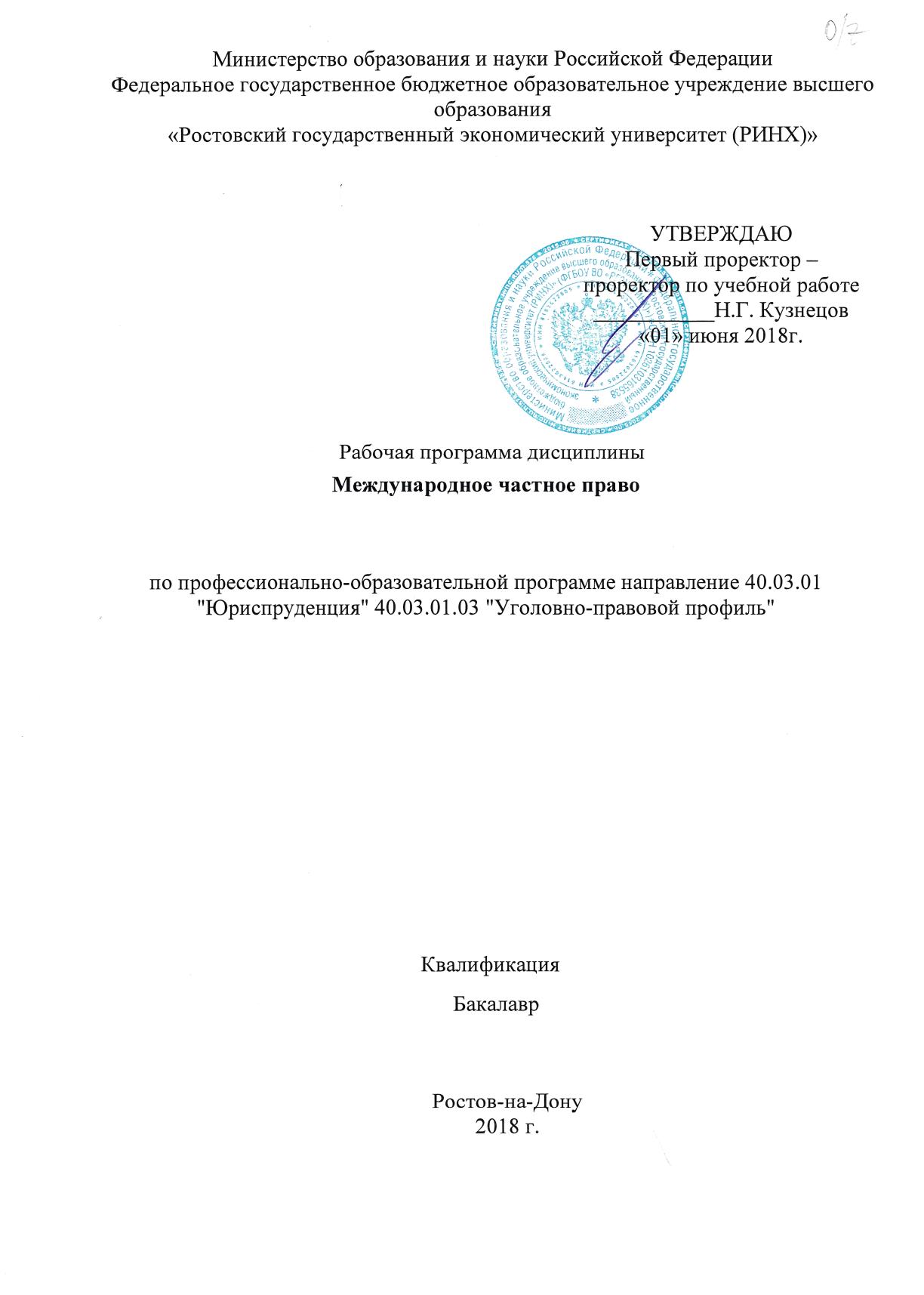 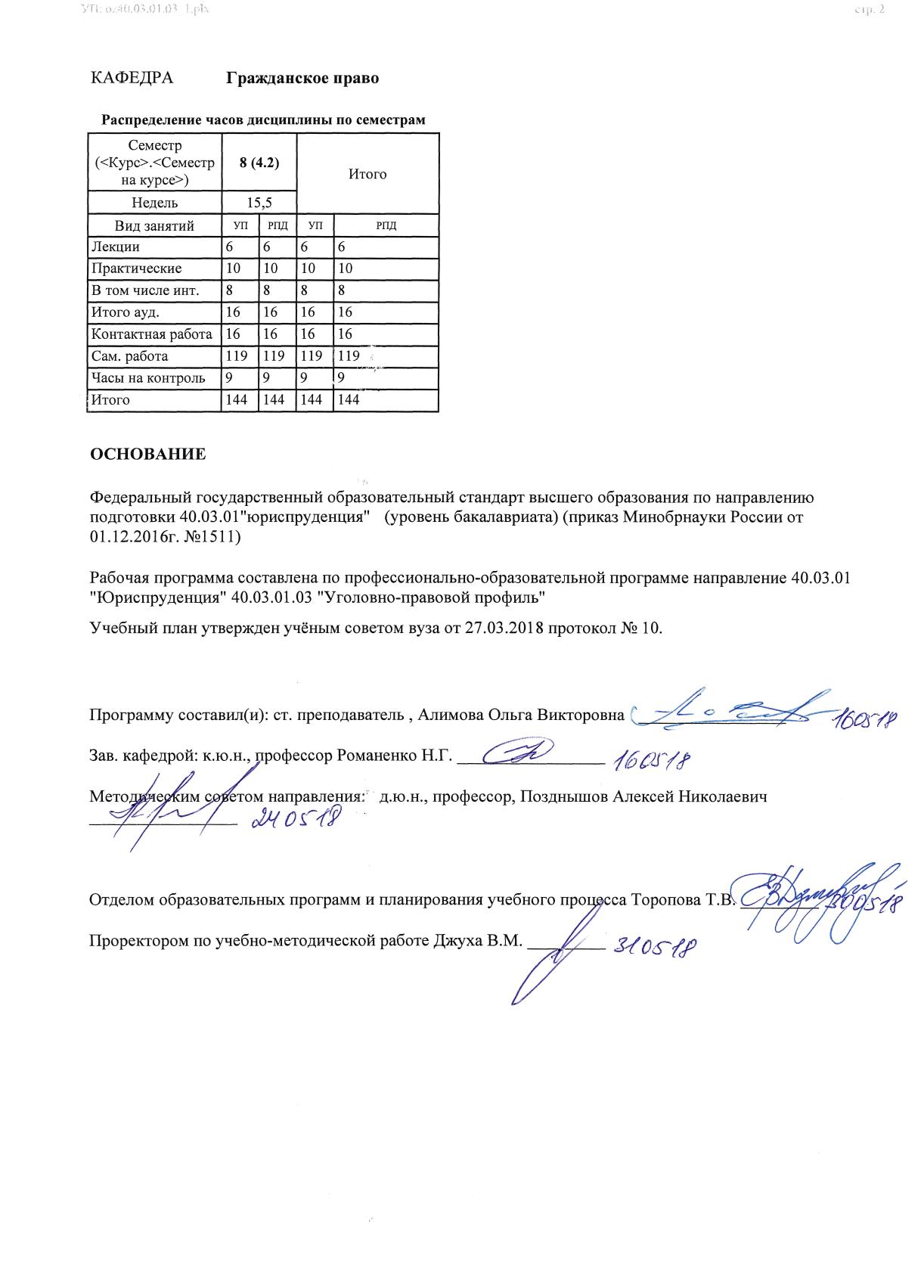 Оглавление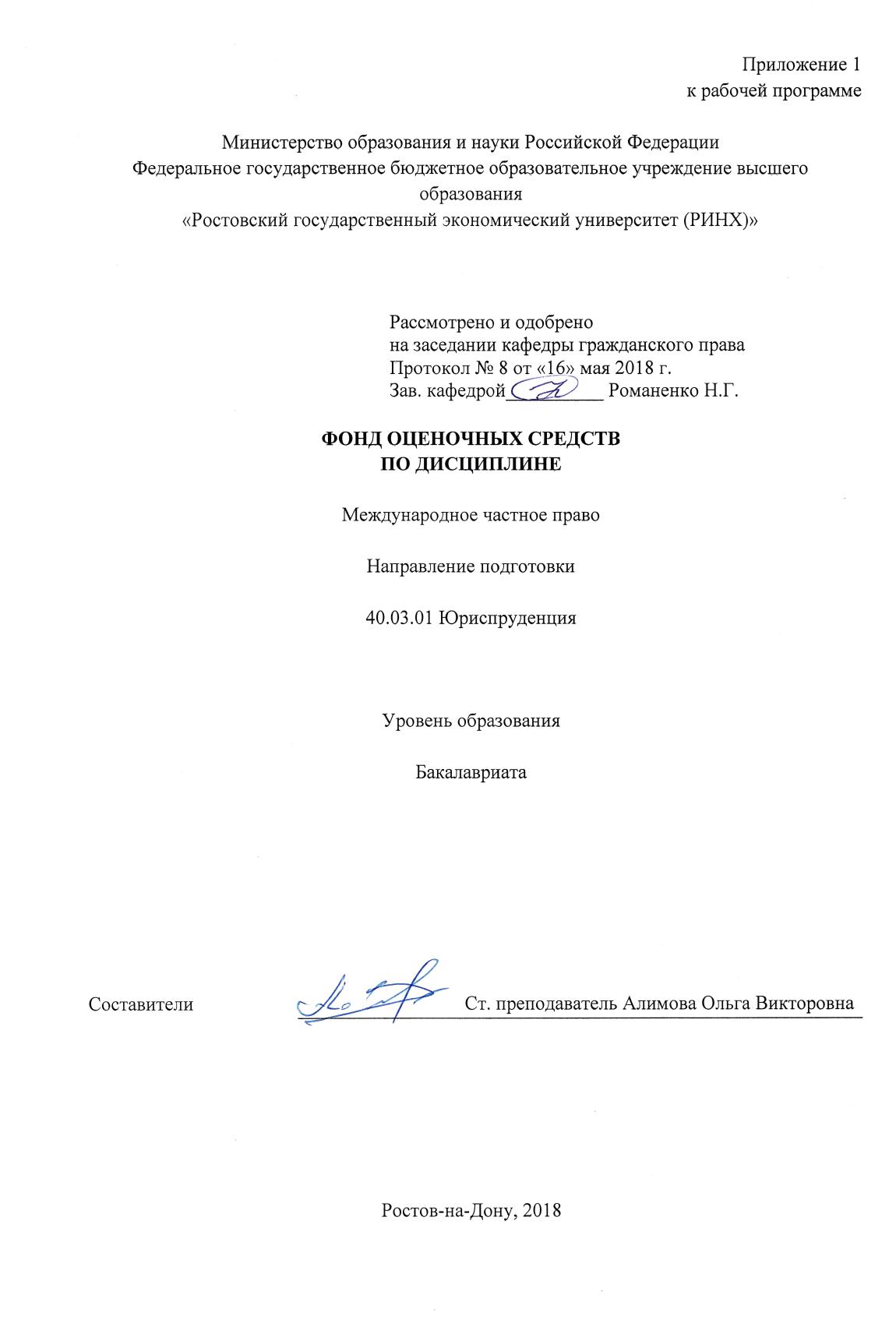 1. Перечень компетенций с указанием этапов их формирования в процессе освоения образовательной программы	32.Описание показателей и критериев оценивания компетенций на различных этапах их формирования, описание шкал оценивания	33. Типовые контрольные задания или иные материалы, необходимые для оценки знаний, умений, навыков и (или) опыта деятельности, характеризующих этапы формирования компетенций в процессе освоения образовательной программы	104. Методические материалы, определяющие процедуры оценивания знаний, умений, навыков и (или) опыта деятельности, характеризующих этапы формирования компетенций	271. Перечень компетенций с указанием этапов их формирования в процессе освоения образовательной программы1.1. Перечень компетенций указан в п. 3. «Требования к результатам освоения дисциплины» рабочей программы дисциплины.1.2. Этапы формирования компетенций показаны в тематическом плане дисциплины (содержании) (п.4) рабочей программы дисциплины.2.Описание показателей и критериев оценивания компетенций на различных этапах их формирования, описание шкал оценивания  2.1 Показатели и критерии оценивания компетенций:  2.2 Шкалы оценивания:   Текущий контроль успеваемости и промежуточная аттестация осуществляется в рамках накопительной балльно-рейтинговой системы в 100-балльной шкале.Формой проверки знаний студентов по дисциплине является экзамен. Определение уровня знаний на экзамене осуществляется на основе принципов объективности, справедливости, всестороннего анализа уровня знаний студентов и предполагает соблюдение ряда условий, обеспечивающих эффективность оценочной процедуры, среди которых можно выделить:- знание фактического учебно-программного материала по дисциплине, в том числе знание (освоение) обязательной литературы, нормативно-правовых актов, судебной практики;- наличие логики в структуре ответа студента, готовность к дискуссии и аргументации своего ответа;  - уровень самостоятельного мышления студента с элементами творческого подхода к изложению материала.- 84-100 баллов (оценка «отлично») - наличие глубоких исчерпывающих знаний в объеме пройденной программы дисциплины в соответствии с поставленными программой курса целями и задачами обучения; изложенный материал фактически верен; правильные, уверенные действия по применению полученных знаний на практике, грамотное и логически стройное изложение материала при ответе, умение пользоваться необходимой литературой для дачи исчерпывающих ответов на поставленные задачи;- 67-83 баллов (оценка «хорошо») - наличие полных и достаточно твердых знаний в объеме пройденной программы дисциплины в соответствии с целями обучения, правильный алгоритм действия по применению знаний на практике, допускаются отдельные логические и стилистические погрешности, обучающийся  усвоил научную литературу, рекомендованную в рабочей программе дисциплины;- 50-66 баллов (оценка удовлетворительно) - наличие знаний в объеме пройденного курса в соответствии с целями обучения, изложение уверенных ответов с отдельными ошибками, и исправленными их после дополнительных вопросов; в целом правильные действия по применению знаний на практике;- 0-49 баллов (оценка неудовлетворительно) - ответы не связаны с вопросами, наличие грубых ошибок в ответе, непонимание сущности излагаемого вопроса, неумение применять знания на практике, неуверенность и неточность ответов на дополнительные и наводящие вопросы; молчание.3. Типовые контрольные задания или иные материалы, необходимые для оценки знаний, умений, навыков и (или) опыта деятельности, характеризующих этапы формирования компетенций в процессе освоения образовательной программыМИНИСТЕРСТВО ОБРАЗОВАНИЯ И НАУКИ РФФедеральное государственное бюджетное образовательное учреждение высшего образования«Ростовский государственный экономический университет (РИНХ)»(ФГБОУ ВО «РГЭУ (РИНХ)»)ЮРИДИЧЕСКИЙ ФАКУЛЬТЕТКафедра ГРАЖДАНСКОГО ПРАВА40.03.01 ЮриспруденцияМеждународное частное право8 семестр (очная форма) / 5 курс (заочная форма)ЭКЗАМЕНАЦИОННЫЙ БИЛЕТ № 1Понятие, предмет международного частного права.Исполнение поручений иностранных органов юстиции о совершении отдельных нотариальных действий. Применимое право.МИНИСТЕРСТВО ОБРАЗОВАНИЯ И НАУКИ РФФедеральное государственное бюджетное образовательное учреждение высшего образования«Ростовский государственный экономический университет (РИНХ)»(ФГБОУ ВО «РГЭУ (РИНХ)»)ЮРИДИЧЕСКИЙ ФАКУЛЬТЕТКафедра ГРАЖДАНСКОГО ПРАВА40.03.01 ЮриспруденцияМеждународное частное право8 семестр (очная форма) / 5 курс (заочная форма)ЭКЗАМЕНАЦИОННЫЙ БИЛЕТ № 21.	Система международного частного права.2.	Применение нотариусами норм иностранного права. Нотариальные действия, совершаемые консульскими учреждениями РФ за границей.МИНИСТЕРСТВО ОБРАЗОВАНИЯ И НАУКИ РФФедеральное государственное бюджетное образовательное учреждение высшего образования«Ростовский государственный экономический университет (РИНХ)»(ФГБОУ ВО «РГЭУ (РИНХ)»)ЮРИДИЧЕСКИЙ ФАКУЛЬТЕТКафедра ГРАЖДАНСКОГО ПРАВА40.03.01 ЮриспруденцияМеждународное частное право8 семестр (очная форма) / 5 курс (заочная форма)ЭКЗАМЕНАЦИОННЫЙ БИЛЕТ № 3.1.Принципы международного частного права. Принцип автономии воли сторон.2. Признание и исполнение иностранных арбитражных решений.МИНИСТЕРСТВО ОБРАЗОВАНИЯ И НАУКИ РФФедеральное государственное бюджетное образовательное учреждение высшего образования«Ростовский государственный экономический университет (РИНХ)»(ФГБОУ ВО «РГЭУ (РИНХ)»)ЮРИДИЧЕСКИЙ ФАКУЛЬТЕТКафедра ГРАЖДАНСКОГО ПРАВА40.03.01 ЮриспруденцияМеждународное частное право8 семестр (очная форма) / 5 курс (заочная форма)ЭКЗАМЕНАЦИОННЫЙ БИЛЕТ № 4.1. Методы правового регулирования международного частного права: коллизионно-правовой метод, материально-правовой метод.2.  Международные арбитражные соглашения: понятие, виды и основания их действительности. Компетенция международного коммерческого арбитража.МИНИСТЕРСТВО ОБРАЗОВАНИЯ И НАУКИ РФФедеральное государственное бюджетное образовательное учреждение высшего образования«Ростовский государственный экономический университет (РИНХ)»(ФГБОУ ВО «РГЭУ (РИНХ)»)ЮРИДИЧЕСКИЙ ФАКУЛЬТЕТКафедра ГРАЖДАНСКОГО ПРАВА40.03.01 ЮриспруденцияМеждународное частное право8 семестр (очная форма) / 5 курс (заочная форма)ЭКЗАМЕНАЦИОННЫЙ БИЛЕТ № 5.1. Источники международного частного-права и их виды.2. Международный коммерческий арбитраж в РФ.Министерство образования и науки Российской ФедерацииФедеральное государственное бюджетное образовательное учреждение высшего образования«Ростовский государственный экономический университет (РИНХ)»Кафедра гражданского праваТесты письменныепо дисциплине Международное частное право1. Банк тестов по модулям и (или) темам1. МЧП - это комплексная правовая система, объединяющая нормы внутригосударственного законодательства, международных договоров и обычаев, которые регулируют: 1. гражданско-правовые отношения с участием иностранного элемента;2. межгосударственные отношения;3. межличностные отношения;4. межконфессиональные отношения.2. Какая из перечисленных коллизионных привязок не действует в отношении внешнеэкономических сделок? 1.  автономия воли сторон;2.  по стране покупателя;3.  место заключения сделки;4.  по стране продавца.3. К источникам МЧП относятся:1. Уголовно-процессуальный кодекс;2.  Гражданский кодекс РФ;3.   Уголовный кодекс РФ.4.  Устав НАТО.4. Возможно ли участие государства как субъекта в составе правоотношения, регулируемого нормами МЧП?1.  да;2.  в определенных случаях в се государства;3.   нет;4.   в определенных случаях только в рамках Евросоюза5. Отметьте наиболее полный и правильный перечень видов личного закона физического лица:1.  закон гражданства, закон постоянного места жительства;2.  закон гражданства, закон постоянного места жительства, закон страны убежища; 3.  закон постоянного места жительства, закон страны убежища; закон страны учреждения личного бизнеса4.   закон гражданства, закон постоянного места жительства, закон второго гражданства.6. Вправе ли иностранный гражданин приобрести квартиру в России?1.  вправе; 2.  не вправе;3.  зависит от наличия международного договора со страной гражданства лица;4.  вправе только если получит статус беженца.7. Национализация - это:1.  принудительное возмездное изъятие частной собственности для государственных нужд; 2.   добровольное возмездное изъятие частной собственности для государственных нужд;3.  принудительное обращение государственной собственности в частную;4.   добровольное обращение государственной собственности в частную.8. Внешнеэкономическая сделка - это:1.  сделка между иностранными друг к другу контрагентами; 2.  следка связанная с экспортом или импортом товаров;3.   сделка, связанная с пересечением товарами государственных границ4.   все критерии подходят под определение.9. Международные перевозки – это перевозки грузов и пассажиров, осуществляемые:1. в пределах одного государства;2.  через границу государства или нескольких государств;3.  за пределы субъекта Российской Федерации;4.  всё перечисленное.10. Причинение ущерба гражданином России имуществу гражданина США на территории Франции будет осуществляться:1.   по законодательству Франции;2.  по законодательству США;3.  по законодательству России;4.  по законодательству всех указанных государств.11.  Варшавская конвенция об унификации некоторых правил, касающихся международных воздушных перевозок была принята в:, 1929 года1. 2007 году;2.  1950 году;3.   1725 году;4.   1929 году.12.  Срок защиты авторских прав на литературные произведения, в соответствии со Всемирной конвенцией об авторском праве, составляет не менее: 1. срока жизни автора;2.  70 лет после смерти автора;3.   50 лет после смерти автора;4.  100 лет после смерти автора.13.  Вымороченное имущество – это: 1.  имущество, наследуемое наследниками по закону;2.  наследство, оставшееся без наследников;3.  имущество, наследуемое наследниками по завещанию.4.  имущество, в пределах наследственной массы.14.  «Хромающие браки» - это:1.  браки, заключаемые с лицами с физическими отклонениями2.  браки, не признаваемые в различных государствах;3. браки с иностранными гражданами;4. однополые браки.15.  Усыновление (удочерение) российскими гражданами детей-иностранцев должно осуществляться в соответствии:1.   всегда с российским законодательством;2.   с международным договором России с зарубежным государством;3.  с законодательством гражданства усыновляемого;4.  законодательством страны – агента по усыновлению.16.  В рамках гражданского судопроизводства в РФ иностранные граждане:1.   имеют меньше прав, чем российские граждане;2.   уравнены в правах с российскими гражданами;3.   имеют больше прав, чем российские граждане;4.   имеют те же процессуальные права, что и в своем государстве.17.  Международный коммерческий арбитраж ad hoc -это:1. арбитраж, призванный разрешить одно конкретное дело;2.  арбитраж из представителей международных экономических организаций;3.  арбитраж, действующий на постоянной основе;4.  государственный арбитраж, действующий в рамках АПК РФ.18.  Арбитражное соглашение не может быть выражено в:1.  постановлении арбитражного суда;2.  третейской записи в договоре;3.  предварительной публичной оговорки в договоре;4.  дополнительном договоре сторон.19.  Признается ли в Российской Федерации завещание, составленное в простой письменной форме на территории Великобритании гражданином этой страны в отношении российского наследника?1.  не признается;2.  признается полностью;3.  признается при условии российского нотариального заверения;4.  признается в случае отсутствия у наследодателя наследников по закону.20.  Литературное произведение иностранного автора, напечатанное за границей, защищается в полной мере российским правом, если до момента повторного опубликования в России со дня первого выхода в свет прошло не более:1. 1 года;2.  5 лет;3.  30 дней4.  6 месяцев.Вариант 21. Предмет МЧП составляют: 1. общественные отношения международного характера;2. административно-правовые отношения;3. гражданско-правовые отношения, осложненные иностранным элементом;4. уголовно-правовые отношения.2. Привязка коллизионной нормы - это:1. часть нормы, определяющая сущность правоотношения;2.  фактические обстоятельства, при которых применяется данная норма права.3.   юридически значимые обстоятельства в правоотношении;4.  указание на право, подлежащее применению;3. Какой из известных режимов предоставляет иностранным гражданам и юридическим лицам те же права, что имеют и отечественные граждане и юридические лица 1.  национальный режим;2.  режим наибольшего благоприятствования;3.   смешанный режим.4.   преференциальный режим.4. Определите – какой критерий определения национальности юридических лиц какое определение правильный:1.  оседлости; т.е. по месту нахождения органов управления;2.  деятельности т.е. где проживают (имеют гражданство) учредители;3.   инкорпорации, т.е. по месту учреждения юридического лица;4.   слияния компаний, т.е. подписания коммерческого договора.5. К каким из перечисленных лиц в России по общему правилу применяется национальный режим?1.  к гражданам;2.  к иностранцам; 3.  к лицам без гражданства;4.  ко всем перечисленным.6. Является ли Международный валютный Фонд транснациональной корпорацией?1.  да;2.  нет; 3.  да, только в случае предоставления международных кредитов4.   да, если это признают соответствующие государства.7. На гражданство какого государства может претендовать ребенок, родившийся в самолете британской авиакомпании, который следовал из США в Бразилию, если мать ребенка – апатрид, постоянно проживающий в России, а отец – гражданин Мексики:1.  Бразилии и Мексики;2.  США;3.  России;4.   Великобритании и России..8. Вправе ли иностранный гражданин приобрести любой земельный участок в России?1. вправе; 2.  не вправе;3.  зависит от наличия международного договора со страной гражданства лица;4.   вправе только если получит статус беженца.9. Правовой режим права собственности в отношении космического спутника определяется законодательством:1.  страны, над которой спутник в настоящее время пролетает; 2.  страны - места государственной регистрации;3.  страны места изготовления спутника;4.  страны, запустившей спутник.10. Требуется ли лицензия на осуществление внешнеторговой деятельности?1.  да, в случае осуществления торговых операций на сумму более 1 миллиона евро в год; 2.  нет;3.  да в любом случае; 4.  да, в случае осуществления торговых операций на сумму более 10 миллионов евро в год.11. На основании коллизионной привязки «закон места причинения вреда» отношения по обязательствам из причинения вреда регулируются:1.  правом страны, где проживает причинитель вреда;2.  правом страны, где проживает потерпевший;3.  правом страны, где имеет гражданство потерпевший;4.   правом страны, на территории которой был причинен вред или наступили вредные последствия.12. Международные железнодорожные перевозки пассажиров осуществляются на основании:1.  коносамента;2.  таможенной декларации;3.  пассажирского билета;4.   всего, перечисленного выше.13.  Иммунитет морских государственных торговых морских судов заключается в (указать неправильный ответ):1.недопустимости предъявления к государственным торговым судам исков в иностранных судебных учреждениях;2. недопустимости принудительного задержания, ареста или взыскания в отношении этих судов в иностранных портах и водах в порядке обеспечения иска;3. недопустимости досмотра государственных судов в территориальных водах иностранного государства;4. недопустимость принудительного исполнения вынесенного судебного решения без согласия государства флага.14.  Если у литературного произведения несколько авторов, то срок защиты авторских прав в отношении наследников начинает течь:1. для каждого наследника с момента смерти соответствующего автора;2.  с момента смерти первого из авторов;3.   с момента открытия наследства;4.   с момента смерти последнего из авторов15.  Минимальный срок охраны прав на изобретения, в соответствии с Парижской конвенцией об охране промышленной собственности ., составляет:1.  10 лет;2.  20 лет;3.  5 лет;4.  срок самостоятельно закрепляют государства в своем внутреннем законодательстве.16.  Автор перевода литературного произведения на иностранный язык пользуется: 1.  всеми правами, закрепленными за автором;2.  всеми имущественными правами наравне с автором;3. только правом на гонорар.4. только личными неимущественными правами и правом на гонорар.17.  Процедуры наследования недвижимости за рубежом подчиняется законодательству: 1.  страны гражданства наследодателя;2.  страны – местонахождения этого имущества;3.  страны места постоянного жительства наследодателя;4.  страны открытия наследства18.  Что из перечисленного ниже не является формами заключения браков в современном мире?1.  государственная регистрация брака в специальных госучреждениях;2.  регистрация браков консулами за рубежом;3.  заключение браков в ходе религиозной церемонии;4.   заключение брака в силу фактического совместного проживания и ведения совместного хозяйства.19.  Полигамный брак, заключенный в иностранном государстве российской гражданской и гражданином этой страны в полном соответствии с местным законодательством, в России:1.  порождает все предусмотренные российским правом правовые последствия;2.   не порождает никаких предусмотренных российским правом правовых последствий3.  порождает предусмотренные российским правом правовые последствия в отношении статуса детей4.  порождает все предусмотренные российским правом правовые последствия, если будет признан российским судом.20.  Институциональный международный коммерческий арбитраж -это:1.  арбитраж, призванный разрешить одно конкретное дело;2.  арбитраж из представителей международных экономических организаций;3.  арбитраж, действующий на постоянной основе;4.  государственный арбитраж, действующий в рамках АПК РФ.Вариант 31. Коллизионная норма - это:1. норма, определяющая правила поведения сторон правоотношения, одна из которых является иностранным элементом;2. норма, предусматривающая санкцию за совершение деликта;3. норма, которая прямо не указывает права и обязанности сторон гражданского правоотношения, а содержит правило выбора правовой системы;4. ничего из перечисленного.2. Укажите основания применения иностранного права:1.  обратная отсылка;2.  внутреннее законодательство;3.  международные договоры и обычаи;4.  ничего из перечисленного.3. Какие существуют виды взаимности: 1.  государственная;2.  международная;3.  третейская;4.  материальная.4. Доктрины международного частного права – это:1.  международные соглашения, заключаемые в рамках международных организаций;2.  акты внутреннего законодательства;3.   решения международных арбитражных судов.4.   мнения ученых в области международного частного права.5. ИНКОТЕРМС 2000 – это:1.  сборник торговых терминов, применимых к международной купле-продаже;2.  сборник международных конвенций, применимых к международной купле-продаже;3.   универсальная международная экономическая организация;4.   соглашение по мирному использованию атомной энергии.6. Международные консорциумы – это:1.  международные межправительственные организации экономического характера;2.  объединение юридических лиц, расположенных в разных государствах;3.  предприятия, осуществляющие экспорт продукции в два или более иностранных государства;4.  объединения отечественных и иностранных юридических лиц под руководством государственных органов.7. Российская доктрина МЧП относит к недвижимому имуществу:1.  только земельные участки; 2.  только здания и сооружения 3.  здания и сооружения, прочно связанные с землей;4.  здания и сооружения, прочно связанные с землей, воздушные и морские пассажирские суда.8. Оформление права собственности на дом во Франции, приобретенный российским гражданином у граждан Германии и США (долевая собственность), будет оформляться по законодательству:1.  Германии; 2.  Германии и США;3.  России;4.  Франции.9. Правовой режим права собственности в отношении недвижимого имущества, находящегося в Германии, но включенного в реестры Российской Федерации определяется законодательством:1.  Германии; 2.   России;3.  и России, и Германии;4.   страны гражданства владельца.10. Применимое право по внешнеторговому контракту определяется (выбрать неправильный вариант):1. в порядке закрепления в договоре оговорки о публичном порядке; 2. путем указания в договоре места его заключения;3. по стране продавца; 4. по стране покупателя.11. Международный факторинг - это:1.  сделка по аренде оборудования или транспортных средств, заключенная между иностранными друг другу контрагентами;2.  сделка по финансированию дебиторской задолженности покупателя перед продавцом - иностранцем;3.  сделка по использованию иностранного фирменного наименования, технологии и торговой марки в другой стране; 4.  сделка по аренде объектов недвижимости, заключенная между иностранными друг другу контрагентами.12. Срок исковой давности по внешнеторговым сделкам, в соответствии с Конвенцией ., составляет:1.  три года; 2.  четыре года;3.  пять лет;4.  десять лет.13.  Коносамент - это:1.   документ, выдаваемый перевозчиком грузоотправителю в подтверждение факта принятия груза к морской перевозке;2.  акт о выполненных работах по международной воздушной перевозке грузов;3.  печать на железнодорожном билете;4.  документ, подтверждающий принятие груза автомобильным перевозчиком.14.  Всемирная (женевская) конвенция об авторском праве была принята:1.в 1952 году;2. в 2001 году;3. в 1901 году;4. в 1887 году.15.  Существуют ли в настоящее время универсальные международные патенты на изобретения?1.  нет;2.  да, существуют, но только для изобретений сроком охраны свыше 20 лет;3.   да, существуют для любых изобретений;4. да, существуют, но только для изобретений, имеющих значение для всего человечества;16.  К личным неимущественным правам автора не относится:1.  право на имя;2.  право публичной демонстрации и обнародования;3.  право на извлечение дохода;4.  право на авторства.17.  Наличие завещания: 1.  полностью исключает наследование по закону;2.  означает осуществление законного наследования наравне с наследованием по завещанию;3.  отменяет все очереди законных наследников;4.  исключает наследование по закону при отсутствии несовершеннолетних детей.18.  В Российской Федерации брак, заключенный в религиозной форме, в иностранном государстве признается в случае:1. если данная процедура заключения брака официально узаконена в данном государстве;2.  если хотя бы один из лиц, вступающих в брак, является гражданином этой страны;3.  если не последовало возражений об обоих вступающих в брак о применении данной процедуры;4.  если брак заключен в условиях опасности для жизни кого-либо из супругов.19.  Предоставление иностранцу переводчика в рамках гражданского судопроизводства в РФ является:1.  обязательным;2.  обязательным в случае если иностранец пользуется дипломатическим иммунитетом;3.  необязательным;4.  необязательным в случае отказа иностранца от его услуг.20. В рамках международного коммерческого арбитражного судопроизводства правосудие осуществляется:1.  государственными судьями;2.  представителями международных экономических организаций;3.  государственными арбитрами;4.  негосударственными арбитрами.Вариант 41. Объем коллизионной нормы - это:1. диспозиция правовой нормы;2.  указание на вид правоотношения;3.  юридически значимые обстоятельства в правоотношении;4.  ничего из перечисленного.2. Двусторонняя коллизионная норма - это:1.   норма, содержащая предписания по выбору права;2.  указание на право государства, подлежащее применению;3.   общий признак, используя который можно выбрать право, подлежащее применению.4.  ничего из перечисленного.3. Укажите вопросы, которые не регламентируются внутренним законодательством той страны, где действует юридическое лицо:1.  ликвидация юридического лица; 2.  создание юридического лица;3.   выбор месторасположения офиса юридического лица;4.   реорганизация компании.4. Какие из перечисленных элементов правового статуса личности всегда связаны с обладанием гражданством какого-либо государства?1.  гражданская правоспособность;2.  гражданская деликтоспособность; 3.  личные права;4.   политические права.5. Транснациональные корпорации – это:1.  международные межправительственные организации экономического характера;2.  экономические субъекты, созданные Организацией Объединенных Наций; 3.  объединение юридических лиц, расположенных в разных государствах;4.   предприятия, осуществляющие экспорт продукции в два или более иностранных государства.6. Законным приобретением движимого имущества за рубежом с точки зрения российского права является:1.  приобретение имущества в соответствии с законодательством России; 2.  приобретение имущества в соответствии с законодательством страны – места покупки 3.  приобретение имущества в соответствии с международным договором с Россией;4.   приобретение имущества в соответствии с личным законом физического лица.7. Может ли российский гражданин, временно находясь  в США, приобрести огнестрельное оружие и потом ввести его в Россию?1.  да, в любом случае; 2.  да, при наличии российской лицензии на приобретение оружия;3.  да, при наличии российской и американской лицензий на приобретение оружия;4.   нет8. Форма внешнеторговой сделки должна подчиняться законодательству страны:1.  гражданства продавца; 2.  где она была совершена;3.  гражданства покупателя; 4.  места исполнения прав и обязанностей по контракту.9. Международный франчайзинг - это:1.  сделка по использованию иностранного фирменного наименования, технологии и торговой марки в другой стране; 2.  сделка по финансированию дебиторской задолженности покупателя перед продавцом - иностранцем;3.  сделка по аренде оборудования или транспортных средств, заключенная между иностранными друг другу контрагентами;4.  сделка по аренде объектов недвижимости, заключенная между иностранными друг другу контрагентами.10. Форма внешнеторговой сделки, совершаемой на международных биржах и аукционах должна подчиняться законодательству страны:1.  где биржа или аукцион зарегистрированы в качестве юридического лица; 2.  где она была совершена;3.  гражданства покупателя; 4.  где биржа или аукцион физически находятся.11.  По правилам железнодорожной конвенции КОТИФ общие сроки доставки грузов большой скорости составляют:1..в сутки;2.  .в сутки;3.  .в сутки;4.  .в сутки.12.  Морской чартер - это: 1.пункт назначения в международных морских перевозках;2.  статус морского судна, перевозящего пассажиров; 3.  статус морского судна, перевозящего грузы;4.  гражданско-правовой договор, определяющий права и обязанности морского перевозчика.13.  Смежные права в МЧП - это:1. права на изобретения;2.  права на фонограммы и выступления артистов;3.  права на литературные произведения;4.  права на художественные произведения.14.  В соответствии со Всемирной конвенцией об авторском праве,  литературное произведение признается вышедшим в свет, если:1.  официально подписан акт о передаче автору контрольных экземпляров из типографии;2.  официально зарегистрировано в органах государственной власти;3.   произошло любое публичное его представление для неопределенной аудитории;4.  произошло любое его представление для любой аудитории.15.  В каких странах распространена практика публичного завещания? 1.  Великобритания, США;2.  Франция, Германия;3.  Россия, Чехия;4.  Канада, Австралия.16.  Если российский гражданин, постоянно проживающий в Великобритании, оставляет завещание в простой письменной форме, а наследственную массу составляет имущество находящееся в Великобритании и России, то:1.  имущество, находящееся в Великобритании и в России наследуется в равной степени по завещанию;2.  имущество, находящееся в Великобритании и в России наследуется в равной степени по закону;3.  наследуется имущество только находящееся  в Великобритании;4.  имущество в Великобритании наследуется по завещанию, а в России – по закону.17.  Брак, в соответствии с российским законодательством, - это:1.  союз двух людей;2.  союз мужчины и женщины;3.  договор о ведении совместного хозяйства;4.  ничего из перечисленного выше.18.  В соответствии с российским законодательством, в случае расторжения брака россиянина с иностранкой, в ходе которого ею было получено российское гражданство:1.  гражданство РФ утрачивается автоматически;2.  гражданство РФ сохраняется;3.  гражданство РФ сохраняется при условии наличия средств к существованию и жилья на территории РФ;4.  гражданство РФ утрачивается, если общий срок жизни в браке составил менее трех лет.19.  Исполнение иностранных судебных поручений на территории РФ осуществляется:1.  автоматически при получении любого поручения;2.  по желанию российских правоохранительных органов;3.  в соответствии с международными договорами о правовой помощи;4.  иностранные судебные поручения не исполняются.20.  Арбитражное соглашение - это:1.  государственный акт, закрепляющий мирное урегулирование спора;2.  договор одной из сторон с судом о способах и размере оплаты услуг по разрешению спора;3.  договор конфликтующих сторон о способах и порядке рассмотрения спора;4.   ничего из перечисленного.Вариант 51. Выделите ограничения применения иностранного права 1.  отсылка к праву третьей страны;2. оговорка о публичном порядке;3.   обратная отсылка;4.   ничего из перечисленного.2. Являются ли решения Европейского Суда по правам человека источником МЧП?1. являются всегда;2. являются в случае признания их государствами;3.  являются только для стран-членов Совета Европы;4.  нет, не являются.3. На основании личного закона физического лица определяется:1.  только правоспособность физического лица;2.  только дееспособность физического лица;3.  правоспособность и дееспособность физического лица;4. правоспособность, деликтоспособность и дееспособность физического лица.4. К государственным гражданско-правовым иммунитетам не относится:1.  иммунитет от предварительного обеспечения иска;2.  иммунитет от судебного преследования в национальной юрисдикции;3.  иммунитет от требований по возмещению ущерба;4.  иммунитет от принудительного исполнения иностранного судебного решения.5. Правовой режим в отношении автомобиля определяется законодательством:1.  страны, где автомобиль в настоящее время находится; 2.  страны - места государственной регистрации автомобиля;3.  страны покупки автомобиля;4.  страны страхования автомобиля.6. Укажите, какое из приведенных ниже условий проведения национализации обязательным для её признания правомерной с точки зрения МЧП:1.  безвозмездный характер2.  национализация всей отрасли 3.  применение национализации как меры уголовного наказания 4.  реализация национализации на основе подзаконных актов.7. Что признается в российском законодательстве портфельной иностранной инвестицией?1.  вложения в уставной капитал российской компании в размере 1 млн. долл.2.  покупка промышленного предприятия на территории России3.  кредитование российских предприятий в размере 1 млн. долл.;4.  покупка акций российских компаний на бирже.8. Международный финансовый лизинг - это:1.  сделка по аренде объектов недвижимости, заключенная между иностранными друг другу контрагентами; 2.  сделка по финансированию дебиторской задолженности покупателя перед продавцом - иностранцем;3.  сделка по использованию иностранного фирменного наименования, технологии и торговой марки в другой стране; 4.  сделка по аренде оборудования или транспортных средств, заключенная между иностранными друг другу контрагентами9. Международный факторинг отличается от международного форфейтинга тем, что: 1.  при факторинге дебиторская задолженность погашается полностью деньгами, а при форфейтинге нет; 2.  факторинг – операции с ценными бумагами, а форфейтинг – с товаром;3.  расчеты при факторинге осуществляются деньгами, а при форфейтинге - векселями;4.  факторинг - операции с товаром, а форфейтинг - с ценными бумагами.10.  Буквенный знак «TIR» на автомобилях означает: 1. автомобиль зарегистрирован в странах Евросоюза2.  автомобиль осуществляет простую международную перевозку грузов3.  автомобиль осуществляет транзитную международную перевозку грузов4.  автомобиль осуществляет международную перевозку пассажиров11.  Какая международная конвенция учреждает Всемирную организацию интеллектуальной собственности (ВОИС)?1.  Бернская Конвенция об охране литературных и художественных произведений .;2.  Всемирная Конвенция о защите интеллектуальной собственности .;3.  Парижская конвенция об охране промышленной собственности .;4.  Ганноверская конвенция о правах иностранных авторов .12.  Научные открытия являются объектом регулирования:1.  авторского права;2.  патентного права;3.  смежных прав;4.  объектом регулирования не является.13.  В праве ли современные потомки А.С. Пушкина требовать от иностранного издательства компенсации за несанкционированное опубликование его произведений на русском языке:1.  да в любом случае2.  нет, если иск будет подан в России;3.  нет, т.к. истек максимальный срок охраны;4.  да, если личные права действуют постоянно.14.  Страной открытия наследства, в соответствии с нормами МЧП, является: 1.  страна гражданства наследодателя;2.  страна, где умер наследодатель;3.  страна, где находятся объекты наследственной массы;4.  страна, где проживают наследники по закону.15.  Наследодатель – гражданин Германии - имеет наследников первой очереди как среди граждан Германии, так и Франции и России (три совершеннолетних сына). По законодательству какого государства в  какой мере будет осуществляться наследование по закону?1.  имущество наследуется в равных долях всеми  наследниками по законодательству государств своего гражданства;2.  имущество наследуется в разных долях при приоритете сына-гражданина Германии;3.  имущество наследуется в равных долях всеми  наследниками по законодательству Германии;4.  имущество наследуется в разных долях всеми  наследниками по законодательству государств своего гражданства.16.  Заключение брака российским гражданином в религиозной форме в иностранном государстве возможно, если:1.  это отвечают убеждениям супругов;2.  такие браки официально разрешены законодательством государства;3.  у России есть международный договор с этим государством о признании браков;4.  ничего из перечисленного выше.17.  В каких из перечисленных стран в настоящее время официально регистрируются однополые браки?:1.  Норвегия, Италия;2.  Франция, Бельгия;3.  Португалия, Дания;4.  Испания, Великобритания.18.  Брачная сепарация в международном частном праве – это:1.  форма судебного разлучения супругов, когда отдельное проживание влечет за собой наследственные права;2.   форма судебного разлучения супругов, когда отдельное проживание не влечет за собой никаких прав;3.  запрет на заключение браков с иностранцами;4.  запрет на проведение разводов супругов в течение первого года брака.19.  Признание иностранных судебных поручений на территории РФ - это:1.  право России в соответствии с международными договорами;2.  обязанность России в соответствии с международными договорами;3.  право России в любых случаях;4.  обязанность России в любых случаях.20.  Арбитражное соглашение не может быть выражено в:1.  постановлении арбитражного суда;2.  третейской записи в договоре;3.  предварительной публичной оговорки в договоре;4.  дополнительном договоре сторон.4. Методические материалы, определяющие процедуры оценивания знаний, умений, навыков и (или) опыта деятельности, характеризующих этапы формирования компетенцийПроцедуры оценивания включают в себя текущий контроль и промежуточную аттестацию.Текущий контроль успеваемости и промежуточная аттестация осуществляется в рамках накопительной балльно-рейтинговой системы в 100-балльной шкале с использованием оценочных средств, представленных в п. 3 данного приложения. Результаты текущего контроля доводятся до сведения студентов до промежуточной аттестации.Согласно п. 4.7 Положения об организации учебного процесса в Ростовском государственном экономическом университете (РИНХ) с использованием зачетных единиц (кредитов) и балльно-рейтинговой системы «Студент считается аттестованным по дисциплине, если его оценка за семестр не менее 50 баллов (суммарно по контрольным точкам). При этом студенту выставляется семестровая оценка в 100-балльной шкале, характеризующей качество освоения студентом знаний, умений и компетенций по данной дисциплине». Определение уровня знаний на экзамене осуществляется на основе принципов объективности, справедливости, всестороннего анализа уровня знаний студентов и предполагает соблюдение ряда условий, обеспечивающих эффективность оценочной процедуры, среди которых можно выделить:- знание фактического учебно-программного материала по дисциплине, в том числе знание (освоение) обязательной литературы, нормативно-правовых актов, судебной практики;- наличие логики в структуре ответа студента, готовность к дискуссии и аргументации своего ответа;  - уровень самостоятельного мышления студента с элементами творческого подхода к изложению материала.- 84-100 баллов (оценка «отлично») - наличие глубоких исчерпывающих знаний в объеме пройденной программы дисциплины в соответствии с поставленными программой курса целями и задачами обучения; изложенный материал фактически верен; правильные, уверенные действия по применению полученных знаний на практике, грамотное и логически стройное изложение материала при ответе, умение пользоваться необходимой литературой для дачи исчерпывающих ответов на поставленные задачи;- 67-83 баллов (оценка «хорошо») - наличие полных и достаточно твердых знаний в объеме пройденной программы дисциплины в соответствии с целями обучения, правильный алгоритм действия по применению знаний на практике, допускаются отдельные логические и стилистические погрешности, обучающийся  усвоил научную литературу, рекомендованную в рабочей программе дисциплины;- 50-66 баллов (оценка удовлетворительно) - наличие знаний в объеме пройденного курса в соответствии с целями обучения, изложение уверенных ответов с отдельными ошибками, и исправленными их после дополнительных вопросов; в целом правильные действия по применению знаний на практике;- 0-49 баллов (оценка неудовлетворительно) - ответы не связаны с вопросами, наличие грубых ошибок в ответе, непонимание сущности излагаемого вопроса, неумение применять знания на практике, неуверенность и неточность ответов на дополнительные и наводящие вопросы; молчание.В течение семестра студент может набрать максимально 100 баллов, которые можно заработать следующим образом:1) баллы по практическим занятиям начисляются за активную работу из расчета: активная работа на 1 семинарском занятии – максимально 1 балл;2) баллы за самостоятельную работу начисляются за:- подготовку реферата (объем не менее 10 страниц, оформление в соответствии с утвержденными на Юридическом факультете методическими рекомендациями), с использованием монографий, научных статей из периодических изданий (не менее 10 источников) – 10 балл (по контрольной точке однократно);- подготовку и устное изложение доклада на практическом занятии (объем не менее 10 страниц, оформление в соответствии с утвержденными на Юридическом факультете методическими рекомендациями), с использованием монографий, научных статей из периодических изданий (не менее 5 источников) – 3 балла (по контрольной точке однократно);- публикация научной статьи по тематике изучаемой дисциплины – 12 баллов;- публикация научной статьи на иностранном языке по тематике изучаемой дисциплины – 17 баллов;- участие в деловой (ролевой) игре по тематике изучаемой дисциплины – 5 баллов;3) тестирование предполагает выполнение письменных контрольных работ (тестов) по каждому модулю.Промежуточная аттестация проводится в форме экзамена – для очной формы обучения / экзамена – для заочной формы обучения. Экзамен проводится по расписанию по окончании теоретического обучения до начала экзаменационной сессии. Количество вопросов в билете – 2. Объявление результатов производится в день экзамена. Результаты аттестации заносятся в экзаменационную ведомость и зачетную книжку студента. Студенты, не прошедшие промежуточную аттестацию по графику сессии, должны ликвидировать задолженность в установленном порядке. 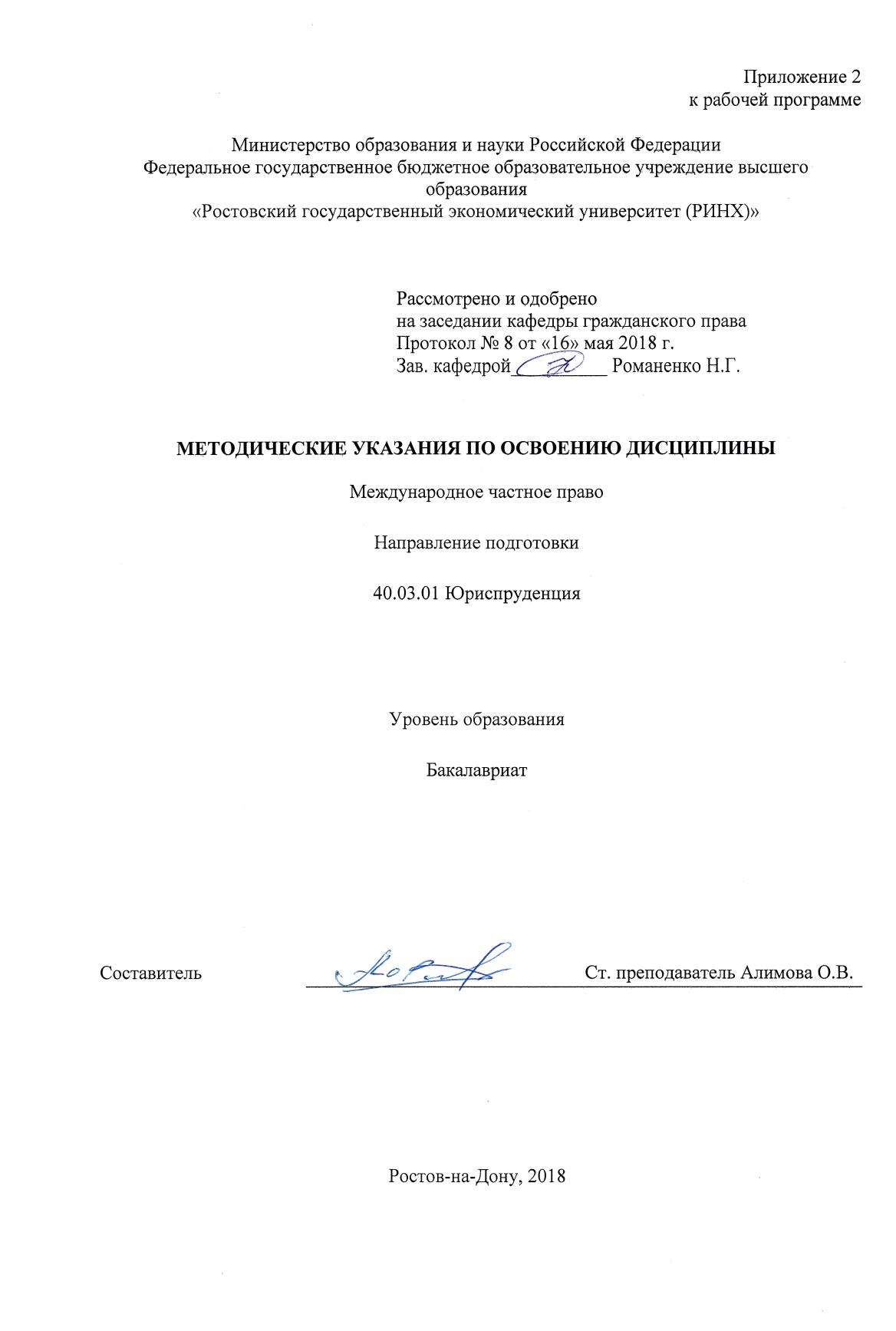 Методические указания по освоению  дисциплины  Международное частное право адресованы студентам  всех форм обучения.  Учебным планом по направлению подготовки 40.03.01 «Юриспруденция» предусмотрены следующие виды занятий:- лекции;- практические занятия;В ходе лекционных занятий рассматриваются основные положения тем указанных в рабочей программе, даются рекомендации для самостоятельной работы и подготовке к практическим занятиям. В ходе практических занятий углубляются и закрепляются знания студентов по ряду рассмотренных на лекциях вопросов, развиваются навыки в соответствии с компетенциями ФГОС.При подготовке к практическим занятиям каждый студент должен: – изучить рекомендованную учебную литературу; – изучить конспекты лекций; – подготовить ответы на все вопросы по изучаемой теме; –письменно решить домашнее задание, рекомендованные преподавателем при изучении каждой темы.  По согласованию с преподавателем студент может подготовить реферат, доклад, сообщение по теме занятия. В процессе подготовки к практическим занятиям студенты могут воспользоваться консультациями преподавателя. Вопросы, не рассмотренные на лекциях и практических занятиях, должны быть изучены студентами в ходе самостоятельной работы. Контроль самостоятельной работы студентов над учебной программой курса осуществляется в ходе  занятий методом устного опроса или посредством тестирования. В ходе самостоятельной работы каждый студент обязан прочитать основную и по возможности дополнительную литературу по изучаемой теме, дополнить конспекты лекций недостающим материалом, выписками из рекомендованных первоисточников. Выделить непонятные термины, найти их значение в энциклопедических словарях. Студент должен готовиться к предстоящему лабораторному занятию по всем, обозначенным в рабочей программе дисциплины вопросам. При реализации различных видов учебной работы используются разнообразные (в т.ч. интерактивные) методы обучения, в частности, интерактивная доска для подготовки и проведения лекционных и семинарских занятий.Для подготовки к занятиям, текущему контролю и промежуточной аттестации студенты могут воспользоваться электронной библиотекой ВУЗа http://library.rsue.ru/ . Также обучающиеся могут взять на дом необходимую литературу на абонементе вузовской библиотеки или воспользоваться читальными залами вуза. Методические рекомендации по изучению дисциплины в процессе аудиторных занятий:Рекомендации по подготовке к практическим (семинарским) занятиям студентам следует:-	ознакомиться с заданием к занятию; определить примерный объем работы по подготовке к ним; выделить вопросы и задачи, ответы на которые или выполнение и решение без предварительной подготовки не представляется возможным;-	иметь в виду и то, что в библиотеке учебного заведения не всегда имеются в наличии все рекомендованные источники, их необходимо найти заранее.приносить с собой рекомендованную преподавателем литературу к конкретному занятию;- до очередного практического	занятия	по	рекомендованным литературным источникам проработать теоретический	материал, соответствующей темы занятия;-	пользоваться техническими средствами обучения и дидактическими материалами, которыми располагает учебное заведение.-	при подготовке к практическим занятиям следует обязательно использовать не только лекции, учебную литературу, но и нормативно-правовые акты и материалы правоприменительной практики;-	теоретический материал следует соотносить с правовыми нормами, так как в них могут быть внесены изменения, дополнения, которые не всегда отражены в учебной литературе;-	при ответах на вопросы и решения задач необходимо внимательно прочитать их текст и попытаться дать аргументированное объяснение с обязательной ссылкой на соответствующую правовую норму;- в начале занятий задать преподавателю вопросы по материалу, вызвавшему затруднения в его понимании и освоении при решении задач, заданных для самостоятельного решения;- по ходу семинара давать конкретные, четкие ответы по существу вопросов. Структура ответов может быть различной: либо вначале делается вывод, а затем приводятся аргументы, либо дается развернутая аргументация принятого решения, на основании которой предлагается ответ. Возможны и несколько вариантов ответов, которые должны быть обоснованы.- на занятии доводить каждую задачу до окончательного решения, демонстрировать понимание проведенного анализа проблемной ситуации, в случае затруднений обращаться к преподавателю.Студентам, пропустившим занятия (независимо от причин), не имеющие письменного решения задач или не подготовившиеся к данному практическому занятию, рекомендуется не позже чем в 2-недельный срок явиться на консультацию к преподавателю и отчитаться по теме, изучавшийся на занятии. Студенты, не отчитавшиеся по каждой не проработанной ими на занятиях теме к началу зачетной сессии, упускают возможность получить положенные баллы за работу в соответствующем семестре.Методические рекомендации по выполнению различных форм самостоятельных заданийСамостоятельная работа студентов включает в себя выполнение различного рода заданий, которые ориентированы на более глубокое усвоение материала изучаемой дисциплины. По каждой теме учебной дисциплины студентам предлагается перечень заданий для самостоятельной работы.К выполнению заданий для самостоятельной работы предъявляются следующие требования: задания должны исполняться самостоятельно и представляться в установленный срок, а также соответствовать установленным требованиям по оформлению.Студентам следует:руководствоваться графиком самостоятельной работы, определенным рабочей программой дисциплины;выполнять все плановые задания, выдаваемые преподавателем для самостоятельного выполнения, и разбирать на семинарах и консультациях неясные вопросы;-	использовать при подготовке нормативные документы университета, а именно, положение о написании письменных работ.Методические рекомендации по работе с литературой.Любая форма самостоятельной работы студента (подготовка к семинарскому занятию, написание эссе, курсовой работы, доклада и т.п.) начинается с изучения соответствующей литературы.К каждой теме учебной дисциплины подобрана основная и дополнительная литература, которая указана в соответствующем разделе рабочей программы.Основная литература - это учебники и учебные пособия.Дополнительная литература - это монографии, сборники научных трудов, журнальные и газетные статьи, различные справочники, энциклопедии, интернет ресурсы.Рекомендации студенту:выбранную монографию или статью целесообразно внимательно просмотреть. В книгах следует ознакомиться с оглавлением и научно-справочным аппаратом, прочитать аннотацию и предисловие. Целесообразно ее пролистать, рассмотреть иллюстрации, таблицы, диаграммы, приложения. Такое поверхностное ознакомление позволит узнать, какие главы следует читать внимательно, а какие прочитать быстро;в книге или журнале, принадлежащие самому студенту, ключевые позиции можно выделять маркером или делать пометки на полях. При работе с Интернет -источником целесообразно также выделять важную информацию;если книга или журнал не являются собственностью студента, то целесообразно записывать номера страниц, которые привлекли внимание. Позже следует возвратиться к ним, перечитать или переписать нужную информацию. Физическое действие по записыванию помогает прочно заложить данную информацию в «банк памяти».Выделяются следующие виды записей при работе с литературой:Конспект - краткая схематическая запись основного содержания научной работы. Целью является не переписывание произведения, а выявление его логики, системы доказательств, основных выводов. Хороший конспект должен сочетать полноту изложения с краткостью.Цитата - точное воспроизведение текста. Заключается в кавычки. Точно указывается страница источника.Тезисы - концентрированное	 изложение основных положений прочитанного материала.Аннотация - очень краткое изложение содержания прочитанной работы. Резюме - наиболее общие выводы и положения работы, ее концептуальные итоги.Записи в той или иной форме не только способствуют пониманию и усвоению изучаемого материала, но и помогают вырабатывать навыки ясного изложения в письменной форме тех или иных теоретических вопросов.1. ЦЕЛИ ОСВОЕНИЯ ДИСЦИПЛИНЫ1. ЦЕЛИ ОСВОЕНИЯ ДИСЦИПЛИНЫ1. ЦЕЛИ ОСВОЕНИЯ ДИСЦИПЛИНЫ1.1Цели освоения дисциплины: Как учебная дисциплина МЧП отличается значительным объемом учебного материала, его динамичностью, частым обновлением правовых актов национально-правового и международно- правового характера. Международное частное право - это комплексная правовая система, объединяющая нормы внутригосударственного законодательства, международных договоров и обычаев, которые регулируют имущественные и личные неимущественные отношения, осложненные иностранным элементом.Цели освоения дисциплины: Как учебная дисциплина МЧП отличается значительным объемом учебного материала, его динамичностью, частым обновлением правовых актов национально-правового и международно- правового характера. Международное частное право - это комплексная правовая система, объединяющая нормы внутригосударственного законодательства, международных договоров и обычаев, которые регулируют имущественные и личные неимущественные отношения, осложненные иностранным элементом.1.2Задачи: подготовка специалистов, обладающих необходимыми знаниями, умениями и навыками в области международного частного права; изучение студентами основных понятий МЧП в их системе и взаимосвязи, рассмотрение основных проблемных вопросов теории МЧП, развитие юридического мышления студентов и умения формировать и излагать собственную позицию в отношении проблем теории МЧП; изучение нормативно- правового регулирования правоотношений, составляющих предмет отрасли МЧП, знание действующего законодательства, международных договоров, международных торговых обычаев и других источников МЧП;- анализ основных проблем, связанных с практикой применения нормативно-правовой базы в сфере МЧП,  знание способов разрешения данных проблем; выработка у студентов на основе полученных знаний навыков применения норм МЧП на практике, а именно: умение определять применимое право к тем или иным правоотношениям, умение грамотно составлять внешнеэкономические договоры и т. д.; формирование у студентов навыков работы с нормативно-правовой базой, судебной практикой и практикой международных коммерческих арбитражей по вопросам МЧП.Задачи: подготовка специалистов, обладающих необходимыми знаниями, умениями и навыками в области международного частного права; изучение студентами основных понятий МЧП в их системе и взаимосвязи, рассмотрение основных проблемных вопросов теории МЧП, развитие юридического мышления студентов и умения формировать и излагать собственную позицию в отношении проблем теории МЧП; изучение нормативно- правового регулирования правоотношений, составляющих предмет отрасли МЧП, знание действующего законодательства, международных договоров, международных торговых обычаев и других источников МЧП;- анализ основных проблем, связанных с практикой применения нормативно-правовой базы в сфере МЧП,  знание способов разрешения данных проблем; выработка у студентов на основе полученных знаний навыков применения норм МЧП на практике, а именно: умение определять применимое право к тем или иным правоотношениям, умение грамотно составлять внешнеэкономические договоры и т. д.; формирование у студентов навыков работы с нормативно-правовой базой, судебной практикой и практикой международных коммерческих арбитражей по вопросам МЧП.2. МЕСТО ДИСЦИПЛИНЫ В СТРУКТУРЕ ОБРАЗОВАТЕЛЬНОЙ ПРОГРАММЫ2. МЕСТО ДИСЦИПЛИНЫ В СТРУКТУРЕ ОБРАЗОВАТЕЛЬНОЙ ПРОГРАММЫ2. МЕСТО ДИСЦИПЛИНЫ В СТРУКТУРЕ ОБРАЗОВАТЕЛЬНОЙ ПРОГРАММЫЦикл (раздел) ООП:Цикл (раздел) ООП:Б1.Б2.1Требования к предварительной подготовке обучающегося:Требования к предварительной подготовке обучающегося:2.1.1Необходимым условием для успешного освоения дисциплины являются навыки, знания и умения, полученные в результате изучения дисциплин:Необходимым условием для успешного освоения дисциплины являются навыки, знания и умения, полученные в результате изучения дисциплин:2.1.2Административное правоАдминистративное право2.1.3Арбитражный процессАрбитражный процесс2.1.4Банковское правоБанковское право2.1.5Гражданский процессГражданский процесс2.1.6Гражданское правоГражданское право2.1.7Земельное правоЗемельное право2.1.8Иностранный язык в сфере юриспруденцииИностранный язык в сфере юриспруденции2.1.9История государства и права зарубежных странИстория государства и права зарубежных стран2.1.10Конституционное правоКонституционное право2.1.11Международное правоМеждународное право2.1.12Налоговое правоНалоговое право2.1.13Правовое регулирование банковских и валютных операцийПравовое регулирование банковских и валютных операций2.1.14Предпринимательское правоПредпринимательское право2.1.15Римское правоРимское право2.1.16Семейное правоСемейное право2.1.17Теория государства и праваТеория государства и права2.1.18Трудовое правоТрудовое право2.1.19Финансовое правоФинансовое право2.2Дисциплины и практики, для которых освоение данной дисциплины (модуля) необходимо как предшествующее:Дисциплины и практики, для которых освоение данной дисциплины (модуля) необходимо как предшествующее:2.2.1Экологическое правоЭкологическое право2.2.2Парламентское правоПарламентское право2.2.3Организация государственной власти в субъектах Российской ФедерацииОрганизация государственной власти в субъектах Российской Федерации2.2.4Международное частное правоМеждународное частное право2.2.5Конституционные основы регионального законодательстваКонституционные основы регионального законодательства2.2.6Избирательное правоИзбирательное право3. ТРЕБОВАНИЯ К РЕЗУЛЬТАТАМ ОСВОЕНИЯ ДИСЦИПЛИНЫ3. ТРЕБОВАНИЯ К РЕЗУЛЬТАТАМ ОСВОЕНИЯ ДИСЦИПЛИНЫ3. ТРЕБОВАНИЯ К РЕЗУЛЬТАТАМ ОСВОЕНИЯ ДИСЦИПЛИНЫОПК-1:      способностью соблюдать законодательство Российской Федерации, в том числе Конституцию Российской Федерации, федеральные конституционные законы и федеральные законы, а также общепризнанные принципы, нормы международного права и международные договоры Российской ФедерацииОПК-1:      способностью соблюдать законодательство Российской Федерации, в том числе Конституцию Российской Федерации, федеральные конституционные законы и федеральные законы, а также общепризнанные принципы, нормы международного права и международные договоры Российской ФедерацииОПК-1:      способностью соблюдать законодательство Российской Федерации, в том числе Конституцию Российской Федерации, федеральные конституционные законы и федеральные законы, а также общепризнанные принципы, нормы международного права и международные договоры Российской ФедерацииЗнать:Знать:Знать:- основные права и свободы физических и юридических лиц в области международных отношений;- способы и методы защиты нарушенных прав в сфере международного частного права;- основные нормативно-правовые акты национального права в сфере международного частного права, международные договорыУметь:анализировать и сопоставлять нормативно-правовые акты национального и международного частного права;- использовать правовые базы данных;- применять полученные знания на практике.Владеть:понятийным аппаратом в области международного частного права;- знаниями в области соотношения норм национального и международного права;- навыками консультирования в области международно-правовых частных отношенийПК-5: способностью применять нормативные правовые акты, реализовывать нормы материального и процессуального права в профессиональной деятельностиЗнать:основные положения отраслевых юридических и специальных наук;- сущность, специфику и содержание внутренних правовых актов норм международного частного права.Уметь:разрешать возникающие коллизионные проблемы в сфере гражданско-правовых отношений осложненных иностранным элементом;- раскрывать содержание, сопоставлять и правильно применять материальные и процессуальные нормы международного частного права;- принимать решения и совершать юридические действия в точном соответствии с действующим законодательством и с учетом конкретной правовой ситуации.Владеть:навыками анализа различных правовых явлений, юридических фактов, правовых норм и отношений, являющихся объектами профессиональной деятельности.ПК-6: способностью юридически правильно квалифицировать факты и обстоятельстваЗнать:действующее законодательство РФ и международно-правовые акты;- понятие, признаки и виды юридических фактов;- понятие юридического состава, его элементы (признаки).Уметь:устанавливать соответствие или несоответствие признаков реального фактического обстоятельства признакам юридического факта;- определять юридическую природу конкретных фактических обстоятельств;- определять совокупность правовых последствий установленных фактических обстоятельств;- конкретизировать положения норм международного частного права относительно фактических обстоятельств.Владеть:навыками определения круга фактов, необходимых для решения дела,  которые могут войти в сферу применения права; - навыками сбора и фиксации фактов, выступающих доказательствами по делу;- способностью выбирать подлежащую применению правовую норму.ПК-15: способностью толковать нормативные правовые актыЗнать:понятие, виды  и основные способы толкования норм права;основные положения международного частного права, сущность и содержание основных понятий, категорий, институтов международного частного права, правовой статус субъектов отношений в различных отраслях материального и процессуального праваУметь:анализировать смысл норм международного частного права; определять основную цель и социальную направленность правовых норм; устанавливать последствия действия нормативно-правового акта.Владеть:терминологией международного частного права; навыками анализа различных правовых явлений, юридических фактов, правовых норм и правовых отношений, являющихся объектами профессиональной деятельности;навыками работы с юридической литературой по различным отраслям права, с судебной практикой, содержащей разъяснения по толкованию правовых нормПК-16: способностью давать квалифицированные юридические заключения и консультации в конкретных видах юридической деятельностиЗнать:УП: oz40.03.01.03_1.plxУП: oz40.03.01.03_1.plxУП: oz40.03.01.03_1.plxстр. 6действующее законодательство РФ, международно-правовые нормы, нормативно-правовые акты;-основные положения и категории отрасли международного частного права;-понятие, признаки и виды юридических фактов в  сфере общественных отношений, требующих правовой оценки;-понятие и признаки юридических доказательств, надлежащие способы их фиксации;-понятие юридических составов, их элементов (признаки) в  сфере общественных отношений, требующих правовой оценкидействующее законодательство РФ, международно-правовые нормы, нормативно-правовые акты;-основные положения и категории отрасли международного частного права;-понятие, признаки и виды юридических фактов в  сфере общественных отношений, требующих правовой оценки;-понятие и признаки юридических доказательств, надлежащие способы их фиксации;-понятие юридических составов, их элементов (признаки) в  сфере общественных отношений, требующих правовой оценкидействующее законодательство РФ, международно-правовые нормы, нормативно-правовые акты;-основные положения и категории отрасли международного частного права;-понятие, признаки и виды юридических фактов в  сфере общественных отношений, требующих правовой оценки;-понятие и признаки юридических доказательств, надлежащие способы их фиксации;-понятие юридических составов, их элементов (признаки) в  сфере общественных отношений, требующих правовой оценкидействующее законодательство РФ, международно-правовые нормы, нормативно-правовые акты;-основные положения и категории отрасли международного частного права;-понятие, признаки и виды юридических фактов в  сфере общественных отношений, требующих правовой оценки;-понятие и признаки юридических доказательств, надлежащие способы их фиксации;-понятие юридических составов, их элементов (признаки) в  сфере общественных отношений, требующих правовой оценкидействующее законодательство РФ, международно-правовые нормы, нормативно-правовые акты;-основные положения и категории отрасли международного частного права;-понятие, признаки и виды юридических фактов в  сфере общественных отношений, требующих правовой оценки;-понятие и признаки юридических доказательств, надлежащие способы их фиксации;-понятие юридических составов, их элементов (признаки) в  сфере общественных отношений, требующих правовой оценкидействующее законодательство РФ, международно-правовые нормы, нормативно-правовые акты;-основные положения и категории отрасли международного частного права;-понятие, признаки и виды юридических фактов в  сфере общественных отношений, требующих правовой оценки;-понятие и признаки юридических доказательств, надлежащие способы их фиксации;-понятие юридических составов, их элементов (признаки) в  сфере общественных отношений, требующих правовой оценкидействующее законодательство РФ, международно-правовые нормы, нормативно-правовые акты;-основные положения и категории отрасли международного частного права;-понятие, признаки и виды юридических фактов в  сфере общественных отношений, требующих правовой оценки;-понятие и признаки юридических доказательств, надлежащие способы их фиксации;-понятие юридических составов, их элементов (признаки) в  сфере общественных отношений, требующих правовой оценкидействующее законодательство РФ, международно-правовые нормы, нормативно-правовые акты;-основные положения и категории отрасли международного частного права;-понятие, признаки и виды юридических фактов в  сфере общественных отношений, требующих правовой оценки;-понятие и признаки юридических доказательств, надлежащие способы их фиксации;-понятие юридических составов, их элементов (признаки) в  сфере общественных отношений, требующих правовой оценкидействующее законодательство РФ, международно-правовые нормы, нормативно-правовые акты;-основные положения и категории отрасли международного частного права;-понятие, признаки и виды юридических фактов в  сфере общественных отношений, требующих правовой оценки;-понятие и признаки юридических доказательств, надлежащие способы их фиксации;-понятие юридических составов, их элементов (признаки) в  сфере общественных отношений, требующих правовой оценкидействующее законодательство РФ, международно-правовые нормы, нормативно-правовые акты;-основные положения и категории отрасли международного частного права;-понятие, признаки и виды юридических фактов в  сфере общественных отношений, требующих правовой оценки;-понятие и признаки юридических доказательств, надлежащие способы их фиксации;-понятие юридических составов, их элементов (признаки) в  сфере общественных отношений, требующих правовой оценкиУметь:Уметь:Уметь:Уметь:Уметь:Уметь:Уметь:Уметь:Уметь:Уметь:применять средства языковой коммуникации для формирования необходимого стиля юридического заключения и правовой консультации; - давать консультацию по вопросам международного частного права с применением полученных знаний и навыков.применять средства языковой коммуникации для формирования необходимого стиля юридического заключения и правовой консультации; - давать консультацию по вопросам международного частного права с применением полученных знаний и навыков.применять средства языковой коммуникации для формирования необходимого стиля юридического заключения и правовой консультации; - давать консультацию по вопросам международного частного права с применением полученных знаний и навыков.применять средства языковой коммуникации для формирования необходимого стиля юридического заключения и правовой консультации; - давать консультацию по вопросам международного частного права с применением полученных знаний и навыков.применять средства языковой коммуникации для формирования необходимого стиля юридического заключения и правовой консультации; - давать консультацию по вопросам международного частного права с применением полученных знаний и навыков.применять средства языковой коммуникации для формирования необходимого стиля юридического заключения и правовой консультации; - давать консультацию по вопросам международного частного права с применением полученных знаний и навыков.применять средства языковой коммуникации для формирования необходимого стиля юридического заключения и правовой консультации; - давать консультацию по вопросам международного частного права с применением полученных знаний и навыков.применять средства языковой коммуникации для формирования необходимого стиля юридического заключения и правовой консультации; - давать консультацию по вопросам международного частного права с применением полученных знаний и навыков.применять средства языковой коммуникации для формирования необходимого стиля юридического заключения и правовой консультации; - давать консультацию по вопросам международного частного права с применением полученных знаний и навыков.применять средства языковой коммуникации для формирования необходимого стиля юридического заключения и правовой консультации; - давать консультацию по вопросам международного частного права с применением полученных знаний и навыков.Владеть:Владеть:Владеть:Владеть:Владеть:Владеть:Владеть:Владеть:Владеть:Владеть:навыками анализа, толкования, применения и реализации норм права в конкретных видах юридической деятельности;-навыками работы с законодательством Российской Федерации и международно-правовыми актами.-способностью  давать разъяснения по правовым вопросам; давать квалифицированные заключения и консультации в области международного частного права.навыками анализа, толкования, применения и реализации норм права в конкретных видах юридической деятельности;-навыками работы с законодательством Российской Федерации и международно-правовыми актами.-способностью  давать разъяснения по правовым вопросам; давать квалифицированные заключения и консультации в области международного частного права.навыками анализа, толкования, применения и реализации норм права в конкретных видах юридической деятельности;-навыками работы с законодательством Российской Федерации и международно-правовыми актами.-способностью  давать разъяснения по правовым вопросам; давать квалифицированные заключения и консультации в области международного частного права.навыками анализа, толкования, применения и реализации норм права в конкретных видах юридической деятельности;-навыками работы с законодательством Российской Федерации и международно-правовыми актами.-способностью  давать разъяснения по правовым вопросам; давать квалифицированные заключения и консультации в области международного частного права.навыками анализа, толкования, применения и реализации норм права в конкретных видах юридической деятельности;-навыками работы с законодательством Российской Федерации и международно-правовыми актами.-способностью  давать разъяснения по правовым вопросам; давать квалифицированные заключения и консультации в области международного частного права.навыками анализа, толкования, применения и реализации норм права в конкретных видах юридической деятельности;-навыками работы с законодательством Российской Федерации и международно-правовыми актами.-способностью  давать разъяснения по правовым вопросам; давать квалифицированные заключения и консультации в области международного частного права.навыками анализа, толкования, применения и реализации норм права в конкретных видах юридической деятельности;-навыками работы с законодательством Российской Федерации и международно-правовыми актами.-способностью  давать разъяснения по правовым вопросам; давать квалифицированные заключения и консультации в области международного частного права.навыками анализа, толкования, применения и реализации норм права в конкретных видах юридической деятельности;-навыками работы с законодательством Российской Федерации и международно-правовыми актами.-способностью  давать разъяснения по правовым вопросам; давать квалифицированные заключения и консультации в области международного частного права.навыками анализа, толкования, применения и реализации норм права в конкретных видах юридической деятельности;-навыками работы с законодательством Российской Федерации и международно-правовыми актами.-способностью  давать разъяснения по правовым вопросам; давать квалифицированные заключения и консультации в области международного частного права.навыками анализа, толкования, применения и реализации норм права в конкретных видах юридической деятельности;-навыками работы с законодательством Российской Федерации и международно-правовыми актами.-способностью  давать разъяснения по правовым вопросам; давать квалифицированные заключения и консультации в области международного частного права.4. СТРУКТУРА И СОДЕРЖАНИЕ ДИСЦИПЛИНЫ (МОДУЛЯ)4. СТРУКТУРА И СОДЕРЖАНИЕ ДИСЦИПЛИНЫ (МОДУЛЯ)4. СТРУКТУРА И СОДЕРЖАНИЕ ДИСЦИПЛИНЫ (МОДУЛЯ)4. СТРУКТУРА И СОДЕРЖАНИЕ ДИСЦИПЛИНЫ (МОДУЛЯ)4. СТРУКТУРА И СОДЕРЖАНИЕ ДИСЦИПЛИНЫ (МОДУЛЯ)4. СТРУКТУРА И СОДЕРЖАНИЕ ДИСЦИПЛИНЫ (МОДУЛЯ)4. СТРУКТУРА И СОДЕРЖАНИЕ ДИСЦИПЛИНЫ (МОДУЛЯ)4. СТРУКТУРА И СОДЕРЖАНИЕ ДИСЦИПЛИНЫ (МОДУЛЯ)4. СТРУКТУРА И СОДЕРЖАНИЕ ДИСЦИПЛИНЫ (МОДУЛЯ)4. СТРУКТУРА И СОДЕРЖАНИЕ ДИСЦИПЛИНЫ (МОДУЛЯ)Код занятияНаименование разделов и тем /вид занятия/Семестр / КурсСеместр / КурсЧасовКомпетен-цииЛитератураИнтер акт.ПримечаниеПримечаниеРаздел 1. Общие положения международного частного права1.1Понятие, система и методы МЧП1. Понятие, предмет международного частного права.2. Система и принципы международного частного права.3. Методы правового регулирования международного частного права.4. Источники международного частного- права и их виды.Интеллектуальная собственность в международном частном праве1. Право интеллектуальной собственности в МЧП. Источники правового регулирования.2. Деятельность международных организаций по защите авторских прав.3. Международно-правовая охрана авторских прав.4. Объекты, субъекты права промышленной собственности.5. Патентирование отечественных изобретений заграницей. Патентирование в зарубежных странах изобретений /Лек/882ОПК-1 ПК- 5 ПК-6 ПК- 15 ПК-16Л1.1 Л1.2 Л2.1 Л2.2 Л2.3 Л2.4 Л2.5 Л3.1 Л3.2Э1 Э2 Э3 Э421.2Понятие, система и методы МЧП1. Понятие, предмет, метод, система МЧП. Соотношение МЧП с Международным публичным правом, Зарубежным гражданским и торговым правом. Роль сравнительного правоведения в изучении МЧП.2. Природа норм международного частного права. Система коллизионных норм. Толкование и применение коллизионных норм.3. Источники МЧП.4. Применение иностранного права в РФ.5. Виды унификации в МЧП. Сфера применения норм МЧП. /Пр/882ОПК-1 ПК- 5 ПК-6 ПК- 15 ПК-16Л1.1 Л1.2 Л2.1 Л2.2 Л2.3 Л2.4 Л2.5 Л3.1 Л3.2Э1 Э2 Э3 Э40УП: oz40.03.01.03_1.plxУП: oz40.03.01.03_1.plxУП: oz40.03.01.03_1.plxстр. 71.3Общие положения международного частного права»1. Предмет и метод международного частного права.2. Способы и формы правового регулирования частноправовых отношений, осложненных иностранным элементом.3. Соотношение норм публичного и частного права.4. Источники международного частного права.5. Нормы национального законодательства регулирующие международные отношения.6. Понятие и виды коллизионных норм.7. Основные формулы прикрепления. /Ср/8812ОПК-1 ПК- 5 ПК-6 ПК- 15 ПК-16Л1.1 Л1.2 Л2.1 Л2.2 Л2.3 Л2.4 Л2.5 Л3.1 Л3.2Э1 Э2 Э3 Э401.4Субъекты международного частного права1. Правовой статус физических лиц в МЧП.2. Правовой статус юридических лиц в МЧП.3. Правовое положение государства как участника международных гражданско- правовых отношений./Лек/882ОПК-1 ПК- 5 ПК-6 ПК- 15 ПК-16Л1.1 Л1.2 Л2.1 Л2.2 Л2.3 Л2.4 Л2.5 Л3.1 Л3.2Э1 Э2 Э3 Э401.5«Субъекты международного частного права»1. Иностранные лица и лица без гражданства в международном частном праве.2. Правоспособность российских граждан за рубежом.3. Иностранные юридические лица и организации осуществляющие свою деятельность на территории РФ.4. Государство как субъект частноправовых отношений.5. Роль международных организаций в регулировании международных частноправовых отношений./Ср/8814ОПК-1 ПК- 5 ПК-6 ПК- 15 ПК-16Л1.1 Л1.2 Л2.1 Л2.2 Л2.3 Л2.4 Л2.5 Л3.1 Л3.2Э1 Э2 Э3 Э401.6Лица в международном частном праве1. Правоспособность и дееспособность граждан (физических лиц).2. Понятие, признаки и виды юридических лиц.3. Правоспособность и дееспособность юридических лиц.4. Особенности правового положения предприятий с иностранными инвестициями, СП.5. Государство как субъект имущественных отношений.6. Иммунитет государства и его виды. Правовой режим гражданско-правовых сделок, совершаемых государством /Пр/882ОПК-1 ПК- 5 ПК-15 ПК -16Л1.1 Л1.2 Л2.1 Л2.2 Л2.3 Л2.4 Л2.5 Л3.1 Л3.2Э1 Э2 Э3 Э42УП: oz40.03.01.03_1.plxУП: oz40.03.01.03_1.plxУП: oz40.03.01.03_1.plxстр. 81.7Обязательства в международном частном праве1. Обязательства из причинения вреда. Коллизионные вопросы деликтных обязательств.2. Закон места причинения вреда. Международно-правовые нормы о деликтной ответственности3. Формы ответственности за причинение вреда в международном частном праве /Лек/882ОПК-1 ПК- 5 ПК-6 ПК- 15 ПК-16Л1.1 Л1.2 Л2.1 Л2.2 Л2.3 Л2.4 Л2.5 Л3.1 Л3.2Э1 Э2 Э3 Э401.8Обязательства в международном частном праве1. Обязательства из причинения вреда. Коллизионные вопросы деликтных обязательств.2. Закон места причинения вреда. Международно-правовые нормы о деликтной ответственности.3. Ответственность за причинение вреда. Условия наступления ответственности за причинение вреда: убытки (вред), вина, причинно-следственная связь, противоправность действий.4. Формы ответственности за причинение вреда в международном частном праве.5. Перемена лиц в обязательстве: уступка требования и перевод долга.6. Прекращение обязательств /Пр/882ОПК-1 ПК- 5 ПК-6 ПК- 16Л1.1 Л1.2 Л2.1 Л2.2 Л2.3 Л2.4 Л2.5 Л3.1 Л3.2Э1 Э2 Э3 Э401.9Вопросы вещных прав в международном частном праве1. Правовое положение имущества иностранных граждан на территории РФ.2. Правовое положение имущества российских граждан на территории других стран.3. Вопросы наложения взыскания на имущество находящиеся за рубежом.4. Право интеллектуальной собственности. Вопросы международного сотрудничества.5.  Иностранные инвестиции в российской экономике.6. Российские инвестиции за рубежом. /Ср/8815ОПК-1 ПК- 5 ПК-6 ПК- 15 ПК-16Л1.1 Л1.2 Л2.1 Л2.2 Л2.3 Л2.4 Л2.5 Л3.1 Л3.2Э1 Э2 Э3 Э40Раздел 2. Собственность в международном частном правеУП: oz40.03.01.03_1.plxУП: oz40.03.01.03_1.plxУП: oz40.03.01.03_1.plxстр. 92.1Собственность в международном частном праве1. Право собственности в международном частном праве. Коллизионные вопросы права собственности.2. Правовое положение российской собственности в иностранных государствах3. Законодательство о праве собственности иностранцев.4. Правовое регулирование иностранных инвестиций.5. Международно-правовая доктрина и практика о праве государств на проведение национализации и вопросы международного частного права6. Защита культурных ценностей и права собственности на них. /Пр/882ОПК-1 ПК- 5 ПК-6 ПК- 15 ПК-16Л1.1 Л1.2 Л2.1 Л2.2 Л2.3 Л2.4 Л2.5 Л3.1 Л3.2Э1 Э2 Э3 Э422.2Трудовые отношения в международном частном праве1. Международно-правовое регулирование труда.2. Субъекты международных трудовых отношений.3. Понятия «международные трудовые отношения», «международный труд». Объекты, субъекты международных трудовых правоотношений. Принципы международно-правового регулирования труда.4. Общая характеристика основных международных правовых источников, регламентирующих трудовые отношения.5. Международно-правовое обеспечение защиты прав трудящихся.6. Трудовые права иностранцев в РФ. Трудовые права российских граждан за границей. Система лицензирования привлечения некоренной рабочей силы. Основные коллизионные привязки в области трудовых правоотношений./Пр/882ОПК-1 ПК- 5 ПК-6 ПК- 15 ПК-16Л1.1 Л1.2 Л2.1 Л2.2 Л2.3 Л2.4 Л2.5 Л3.1 Л3.2Э1 Э2 Э3 Э422.3«Обязательства в международном частном праве»1. Принципы международной торговли.2. Инкотермс-2000.3. Характеристика договора франшизы.4. Характеристика международного договора лизинга.5. Характеристика международного договора поручения.6. Характеристика международного договора страхования.7. Характеристика международного договоров в области международного сотрудничества.8. Международные компенсационные и иные соглашения./Ср/8814ОПК-1 ПК- 5 ПК-6 ПК- 15 ПК-16Л1.1 Л1.2 Л2.1 Л2.2 Л2.3 Л2.4 Л2.5 Л3.1 Л3.2Э1 Э2 Э3 Э40УП: oz40.03.01.03_1.plxУП: oz40.03.01.03_1.plxУП: oz40.03.01.03_1.plxстр. 102.4«Международные финансовые отношения»1. Правовое регулирование международных расчетных отношений.2. Банковская гарантия.3.  Расчеты банковскими платежными поручениями.4. Погашение встречных взаимных платежных требований./Ср/8814ОПК-1 ПК- 5 ПК-6 ПК- 15 ПК-16Л1.1 Л1.2 Л2.1 Л2.2 Л2.3 Л2.4 Л2.5 Л3.1 Л3.2Э1 Э2 Э3 Э402.5«Трудовые отношения в международном частном праве»1. Коллизионные вопросы в области трудовых отношений.2. Труд иностранцев и лиц без гражданства на территории РФ.3. Труд российских граждан за рубежом по контракту4. Проблемы существования «хромающих» браков, пути их устранения.5. Вопросы установления опеки и попечительства в международном частном праве.6. Правовой режим имущества супругов при разводе.7. Получения гражданства после брака с иностранцем. /Ср/8814ОПК-1 ПК- 5 ПК-6 ПК- 15 ПК-16Л1.1 Л1.2 Л2.1 Л2.2 Л2.3 Л2.4 Л2.5 Л3.1 Л3.2Э1 Э2 Э3 Э402.6Наследственные отношения в международном частном праве»1. Коллизионные вопросы в наследственных правоотношениях.2. Право получения наследства на территории другого государства. /Ср/8812ОПК-1 ПК- 5 ПК-6 ПК- 15 ПК-16Л1.1 Л1.2 Л2.1 Л2.2 Л2.3 Л2.4 Л2.5 Л3.1 Л3.2Э1 Э2 Э3 Э402.7«Международный гражданский процесс»1. Понятие международного гражданского процесса.2. Коллизионные вопросы международной подсудности.3. Оказание правовой помощи.4. Признание и исполнение решений суда иностранного государства./Ср/8812ОПК-1 ПК- 5 ПК-6 ПК- 15 ПК-16Л1.1 Л1.2 Л2.1 Л2.2 Л2.3 Л2.4 Л2.5 Л3.1 Л3.2Э1 Э2 Э3 Э402.8«Международный коммерческий арбитраж.1. Международно-правовые основы международного коммерческого арбитража.2. Международный коммерческий арбитраж в России. История создания и правовые основы осуществления деятельности.3. Международный коммерческий арбитраж за рубежом. История создания и правовые основы осуществления деятельности./Ср/8812ОПК-1 ПК- 5 ПК-6 ПК- 15 ПК-16Л1.1 Л1.2 Л2.1 Л2.2 Л2.3 Л2.4 Л2.5 Л3.1 Л3.2Э1 Э2 Э3 Э402.9/Экзамен/889ОПК-1 ПК- 5 ПК-6 ПК- 15 ПК-16Л1.1 Л1.2 Л2.1 Л2.2 Л2.3 Л2.4 Л2.5 Л3.1 Л3.2Э1 Э2 Э3 Э40УП: oz40.03.01.03_1.plxстр. 115. ФОНД ОЦЕНОЧНЫХ СРЕДСТВ5. ФОНД ОЦЕНОЧНЫХ СРЕДСТВ5. ФОНД ОЦЕНОЧНЫХ СРЕДСТВ5.1. Фонд оценочных средств для проведения промежуточной аттестации5.1. Фонд оценочных средств для проведения промежуточной аттестации5.1. Фонд оценочных средств для проведения промежуточной аттестацииВопросы к экзамену:1. Понятие, предмет международного частного права.2.  Система международного частного права.3.   Принципы международного частного права. Принцип автономии воли сторон.4. Методы правового регулирования международного частного права: коллизионно-правовой метод, материально-правовой метод.5. Источники международного частного-права и их виды.6. Унификация норм международного частного права. Виды унификации. Роль международного договора в унификации норм МЧП. Международные организации, влияющие на формирование норм международного частного права.7. Правовой статус физических лиц. Понятия: физические лица, российские лица, иностранные лица, резиденты, нерезиденты, лица без гражданства, иностранные граждане, лица с двойным гражданством, лица с многогражданством, беженцы.8.  Правовое положение иностранцев в России.9.  Правовой статус юридических лиц.  Российские юридические лица, иностранные юридические лица. Правовой статус предприятий с иностранными инвестициями, совместных предприятий.10.  Правовое положение российских юридических лиц за границей. Личный статус и организационно-правовые формы российских юридических лиц за рубежом.11.  Организационно-правовые формы совместных предприятий.12. Правовое положение государства как участника гражданско-правовых отношений. Правоотношения с участием государства в МЧП.13. Право собственности и виды собственности.14. Коллизионные вопросы права собственности. Гаагская Конвенция о праве, применяемая к переходу права собственности в международной торговле товарами 1958 г. Коллизионные вопросы права собственности в действующем российском законодательстве.15. Правовое регулирование иностранных инвестиций. Правовые режимы иностранных инвестиций. Методы правового регулирования иностранных капиталовложений.16. Иностранные инвестиции в свободных экономических зонах. Понятие «свободная экономическая зона». Правовой режим СЭЗ. Виды свободных экономических зон.17. Правовое положение собственности РФ и российских организаций за границей. Категории государственного имущества, находившиеся за границей. Виды государственного имущества, находившегося за рубежом постепенно или временно: движимое и недвижимое имущество.18. Право интеллектуальной собственности в МЧП. Источники правового регулирования.19. Международно-правовая охрана авторских прав. Двухсторонние оглашения об охране авторских прав.20.  Деятельность международных организаций по защите авторских прав.21.  Понятие права промышленной собственности в отечественной доктрине. Парижская конвенция по охране промышленной собственности от 20 марта 1883 г.22.  Объекты, субъекты права промышленной собственности.23.  Патентирование отечественных изобретений заграницей. Патентирование в зарубежных странах изобретений.24. Обязательства из причинения вреда. Коллизионные вопросы деликтных обязательств.25. Закон места причинения вреда. Международно-правовые нормы о деликтной ответственности.Вопросы к экзамену:1. Понятие, предмет международного частного права.2.  Система международного частного права.3.   Принципы международного частного права. Принцип автономии воли сторон.4. Методы правового регулирования международного частного права: коллизионно-правовой метод, материально-правовой метод.5. Источники международного частного-права и их виды.6. Унификация норм международного частного права. Виды унификации. Роль международного договора в унификации норм МЧП. Международные организации, влияющие на формирование норм международного частного права.7. Правовой статус физических лиц. Понятия: физические лица, российские лица, иностранные лица, резиденты, нерезиденты, лица без гражданства, иностранные граждане, лица с двойным гражданством, лица с многогражданством, беженцы.8.  Правовое положение иностранцев в России.9.  Правовой статус юридических лиц.  Российские юридические лица, иностранные юридические лица. Правовой статус предприятий с иностранными инвестициями, совместных предприятий.10.  Правовое положение российских юридических лиц за границей. Личный статус и организационно-правовые формы российских юридических лиц за рубежом.11.  Организационно-правовые формы совместных предприятий.12. Правовое положение государства как участника гражданско-правовых отношений. Правоотношения с участием государства в МЧП.13. Право собственности и виды собственности.14. Коллизионные вопросы права собственности. Гаагская Конвенция о праве, применяемая к переходу права собственности в международной торговле товарами 1958 г. Коллизионные вопросы права собственности в действующем российском законодательстве.15. Правовое регулирование иностранных инвестиций. Правовые режимы иностранных инвестиций. Методы правового регулирования иностранных капиталовложений.16. Иностранные инвестиции в свободных экономических зонах. Понятие «свободная экономическая зона». Правовой режим СЭЗ. Виды свободных экономических зон.17. Правовое положение собственности РФ и российских организаций за границей. Категории государственного имущества, находившиеся за границей. Виды государственного имущества, находившегося за рубежом постепенно или временно: движимое и недвижимое имущество.18. Право интеллектуальной собственности в МЧП. Источники правового регулирования.19. Международно-правовая охрана авторских прав. Двухсторонние оглашения об охране авторских прав.20.  Деятельность международных организаций по защите авторских прав.21.  Понятие права промышленной собственности в отечественной доктрине. Парижская конвенция по охране промышленной собственности от 20 марта 1883 г.22.  Объекты, субъекты права промышленной собственности.23.  Патентирование отечественных изобретений заграницей. Патентирование в зарубежных странах изобретений.24. Обязательства из причинения вреда. Коллизионные вопросы деликтных обязательств.25. Закон места причинения вреда. Международно-правовые нормы о деликтной ответственности.Вопросы к экзамену:1. Понятие, предмет международного частного права.2.  Система международного частного права.3.   Принципы международного частного права. Принцип автономии воли сторон.4. Методы правового регулирования международного частного права: коллизионно-правовой метод, материально-правовой метод.5. Источники международного частного-права и их виды.6. Унификация норм международного частного права. Виды унификации. Роль международного договора в унификации норм МЧП. Международные организации, влияющие на формирование норм международного частного права.7. Правовой статус физических лиц. Понятия: физические лица, российские лица, иностранные лица, резиденты, нерезиденты, лица без гражданства, иностранные граждане, лица с двойным гражданством, лица с многогражданством, беженцы.8.  Правовое положение иностранцев в России.9.  Правовой статус юридических лиц.  Российские юридические лица, иностранные юридические лица. Правовой статус предприятий с иностранными инвестициями, совместных предприятий.10.  Правовое положение российских юридических лиц за границей. Личный статус и организационно-правовые формы российских юридических лиц за рубежом.11.  Организационно-правовые формы совместных предприятий.12. Правовое положение государства как участника гражданско-правовых отношений. Правоотношения с участием государства в МЧП.13. Право собственности и виды собственности.14. Коллизионные вопросы права собственности. Гаагская Конвенция о праве, применяемая к переходу права собственности в международной торговле товарами 1958 г. Коллизионные вопросы права собственности в действующем российском законодательстве.15. Правовое регулирование иностранных инвестиций. Правовые режимы иностранных инвестиций. Методы правового регулирования иностранных капиталовложений.16. Иностранные инвестиции в свободных экономических зонах. Понятие «свободная экономическая зона». Правовой режим СЭЗ. Виды свободных экономических зон.17. Правовое положение собственности РФ и российских организаций за границей. Категории государственного имущества, находившиеся за границей. Виды государственного имущества, находившегося за рубежом постепенно или временно: движимое и недвижимое имущество.18. Право интеллектуальной собственности в МЧП. Источники правового регулирования.19. Международно-правовая охрана авторских прав. Двухсторонние оглашения об охране авторских прав.20.  Деятельность международных организаций по защите авторских прав.21.  Понятие права промышленной собственности в отечественной доктрине. Парижская конвенция по охране промышленной собственности от 20 марта 1883 г.22.  Объекты, субъекты права промышленной собственности.23.  Патентирование отечественных изобретений заграницей. Патентирование в зарубежных странах изобретений.24. Обязательства из причинения вреда. Коллизионные вопросы деликтных обязательств.25. Закон места причинения вреда. Международно-правовые нормы о деликтной ответственности.УП: oz40.03.01.03_1.plxстр. 1226. Ответственность за причинение вреда. Условия наступления ответственности за причинение вреда: убытки (вред), вина, причинно-следственная связь, противоправность действий.27. Формы ответственности за причинение вреда в международном частном праве.28. Валютное законодательство России и международные соглашения. Закон РФ о валютном регулировании и валютном контроле.29. Формы расчетов в международных коммерческих операциях.30.  Аккредитивная форма расчетов. Унифицированные правила и обычаи для документарных аккредитивов, разработанные Международной торговой палатой. Порядок международного финансового расчета в форме документарного аккредитива по Унифицированным правилам и обычаям для документарных аккредитивов.31.  Инкассовые операции. Порядок международного финансового расчета в форме инкассо товарных документов по Унифицированным правилам по инкассо.32.  Международные финансовые расчеты с использованием векселей. Международно-правовое регулирование обращения векселей. Система обращения векселей, основанная на Женевских конвенциях: конвенциях по унификации права и относящихся к чекам от 19 марта 1931 г., Женевской Конвенцией, О единообразном законе о переводном и простом векселе, принятой под эгидой Лиги Наций в 1930 г.33.  Международные платежи чеками. Нормы МЧП, регулирующие чековое обращение. Женевские чековые конвенции 1931 г. Единообразный закон о чеках.34.  Понятие «банковская гарантия». Унифицированные правила 1992г. о видах банковских гарантий. Унифицированные правила 1978г., регулирующие договорные гарантии.35. Понятия «международные трудовые отношения», «международный труд». Объекты, субъекты международных трудовых правоотношений. Принципы международно-правового регулирования труда.36.  Общая характеристика основных международных правовых источников, регламентирующих трудовые отношения.37.  Международно-правовое обеспечение защиты прав трудящихся.38.  Коллизионные принципы в области трудовых правоотношений. Закон места работы, закрепленный в Европейской конвенции 1980г. Коллизионные вопросы регулирования трудовых правоотношений в законодательстве Российской Федерации.39.  Трудовые права иностранцев в РФ. Трудовые права российских граждан за границей. Система лицензирования привлечения некоренной рабочей силы.40. Понятие «иностранный брак», брачная правоспособность лица в международном частном праве. Понятия «хромающий брак», «консульский брак», «материальные условия заключения брака», «формы брака». Права и обязанности супругов41.  Заключение брака российских граждан за рубежом и Заключение брака с иностранцами на территории РФ.42.  Обстоятельства, препятствующие заключению брака в законах различных стран.43. Условия расторжения брака. Безвиновные основания расторжения брака. Виновные основания расторжения брака. Последствия расторжения брака: неимущественные, имущественные, процессуальные последствия. Коллизионные вопросы расторжения брака.44.  Имущественные отношения между супругами. Правовые режимы, применимые к имущественным отношениям между супругами в МЧП.45.  Правовое регулирование отношений между родителями и детьми. Субъект родительской власти. Права и обязанности родителей и детей. Имущественные правоотношения между родителями и детьми. Их виды. Применимое право к алиментным отношениям между родителями и детьми.46.  Опека и попечительство. Условия и порядок установления опеки и попечительства иностранцами над российскими гражданами, проживающими за границей. Опека и попечительство, установленное над иностранными гражданами на территории РФ.47. Правовое регулирование вопросов наследования в МЧП. Формы и методы правового регулирования наследственных правоотношений с иностранным элементом. Основные источники регулирования. Способы наследования: по закону, по завещанию. Формы завещания.48.  Наследственные права иностранцев в РФ.49.  Наследственные права российских граждан за границей.26. Ответственность за причинение вреда. Условия наступления ответственности за причинение вреда: убытки (вред), вина, причинно-следственная связь, противоправность действий.27. Формы ответственности за причинение вреда в международном частном праве.28. Валютное законодательство России и международные соглашения. Закон РФ о валютном регулировании и валютном контроле.29. Формы расчетов в международных коммерческих операциях.30.  Аккредитивная форма расчетов. Унифицированные правила и обычаи для документарных аккредитивов, разработанные Международной торговой палатой. Порядок международного финансового расчета в форме документарного аккредитива по Унифицированным правилам и обычаям для документарных аккредитивов.31.  Инкассовые операции. Порядок международного финансового расчета в форме инкассо товарных документов по Унифицированным правилам по инкассо.32.  Международные финансовые расчеты с использованием векселей. Международно-правовое регулирование обращения векселей. Система обращения векселей, основанная на Женевских конвенциях: конвенциях по унификации права и относящихся к чекам от 19 марта 1931 г., Женевской Конвенцией, О единообразном законе о переводном и простом векселе, принятой под эгидой Лиги Наций в 1930 г.33.  Международные платежи чеками. Нормы МЧП, регулирующие чековое обращение. Женевские чековые конвенции 1931 г. Единообразный закон о чеках.34.  Понятие «банковская гарантия». Унифицированные правила 1992г. о видах банковских гарантий. Унифицированные правила 1978г., регулирующие договорные гарантии.35. Понятия «международные трудовые отношения», «международный труд». Объекты, субъекты международных трудовых правоотношений. Принципы международно-правового регулирования труда.36.  Общая характеристика основных международных правовых источников, регламентирующих трудовые отношения.37.  Международно-правовое обеспечение защиты прав трудящихся.38.  Коллизионные принципы в области трудовых правоотношений. Закон места работы, закрепленный в Европейской конвенции 1980г. Коллизионные вопросы регулирования трудовых правоотношений в законодательстве Российской Федерации.39.  Трудовые права иностранцев в РФ. Трудовые права российских граждан за границей. Система лицензирования привлечения некоренной рабочей силы.40. Понятие «иностранный брак», брачная правоспособность лица в международном частном праве. Понятия «хромающий брак», «консульский брак», «материальные условия заключения брака», «формы брака». Права и обязанности супругов41.  Заключение брака российских граждан за рубежом и Заключение брака с иностранцами на территории РФ.42.  Обстоятельства, препятствующие заключению брака в законах различных стран.43. Условия расторжения брака. Безвиновные основания расторжения брака. Виновные основания расторжения брака. Последствия расторжения брака: неимущественные, имущественные, процессуальные последствия. Коллизионные вопросы расторжения брака.44.  Имущественные отношения между супругами. Правовые режимы, применимые к имущественным отношениям между супругами в МЧП.45.  Правовое регулирование отношений между родителями и детьми. Субъект родительской власти. Права и обязанности родителей и детей. Имущественные правоотношения между родителями и детьми. Их виды. Применимое право к алиментным отношениям между родителями и детьми.46.  Опека и попечительство. Условия и порядок установления опеки и попечительства иностранцами над российскими гражданами, проживающими за границей. Опека и попечительство, установленное над иностранными гражданами на территории РФ.47. Правовое регулирование вопросов наследования в МЧП. Формы и методы правового регулирования наследственных правоотношений с иностранным элементом. Основные источники регулирования. Способы наследования: по закону, по завещанию. Формы завещания.48.  Наследственные права иностранцев в РФ.49.  Наследственные права российских граждан за границей.26. Ответственность за причинение вреда. Условия наступления ответственности за причинение вреда: убытки (вред), вина, причинно-следственная связь, противоправность действий.27. Формы ответственности за причинение вреда в международном частном праве.28. Валютное законодательство России и международные соглашения. Закон РФ о валютном регулировании и валютном контроле.29. Формы расчетов в международных коммерческих операциях.30.  Аккредитивная форма расчетов. Унифицированные правила и обычаи для документарных аккредитивов, разработанные Международной торговой палатой. Порядок международного финансового расчета в форме документарного аккредитива по Унифицированным правилам и обычаям для документарных аккредитивов.31.  Инкассовые операции. Порядок международного финансового расчета в форме инкассо товарных документов по Унифицированным правилам по инкассо.32.  Международные финансовые расчеты с использованием векселей. Международно-правовое регулирование обращения векселей. Система обращения векселей, основанная на Женевских конвенциях: конвенциях по унификации права и относящихся к чекам от 19 марта 1931 г., Женевской Конвенцией, О единообразном законе о переводном и простом векселе, принятой под эгидой Лиги Наций в 1930 г.33.  Международные платежи чеками. Нормы МЧП, регулирующие чековое обращение. Женевские чековые конвенции 1931 г. Единообразный закон о чеках.34.  Понятие «банковская гарантия». Унифицированные правила 1992г. о видах банковских гарантий. Унифицированные правила 1978г., регулирующие договорные гарантии.35. Понятия «международные трудовые отношения», «международный труд». Объекты, субъекты международных трудовых правоотношений. Принципы международно-правового регулирования труда.36.  Общая характеристика основных международных правовых источников, регламентирующих трудовые отношения.37.  Международно-правовое обеспечение защиты прав трудящихся.38.  Коллизионные принципы в области трудовых правоотношений. Закон места работы, закрепленный в Европейской конвенции 1980г. Коллизионные вопросы регулирования трудовых правоотношений в законодательстве Российской Федерации.39.  Трудовые права иностранцев в РФ. Трудовые права российских граждан за границей. Система лицензирования привлечения некоренной рабочей силы.40. Понятие «иностранный брак», брачная правоспособность лица в международном частном праве. Понятия «хромающий брак», «консульский брак», «материальные условия заключения брака», «формы брака». Права и обязанности супругов41.  Заключение брака российских граждан за рубежом и Заключение брака с иностранцами на территории РФ.42.  Обстоятельства, препятствующие заключению брака в законах различных стран.43. Условия расторжения брака. Безвиновные основания расторжения брака. Виновные основания расторжения брака. Последствия расторжения брака: неимущественные, имущественные, процессуальные последствия. Коллизионные вопросы расторжения брака.44.  Имущественные отношения между супругами. Правовые режимы, применимые к имущественным отношениям между супругами в МЧП.45.  Правовое регулирование отношений между родителями и детьми. Субъект родительской власти. Права и обязанности родителей и детей. Имущественные правоотношения между родителями и детьми. Их виды. Применимое право к алиментным отношениям между родителями и детьми.46.  Опека и попечительство. Условия и порядок установления опеки и попечительства иностранцами над российскими гражданами, проживающими за границей. Опека и попечительство, установленное над иностранными гражданами на территории РФ.47. Правовое регулирование вопросов наследования в МЧП. Формы и методы правового регулирования наследственных правоотношений с иностранным элементом. Основные источники регулирования. Способы наследования: по закону, по завещанию. Формы завещания.48.  Наследственные права иностранцев в РФ.49.  Наследственные права российских граждан за границей.УП: oz40.03.01.03_1.plxУП: oz40.03.01.03_1.plxУП: oz40.03.01.03_1.plxстр. 1350.  Наследование выморочного имущества.51. Понятие внешнеэкономической сделки. Виды. Формы внешнеэкономических сделок. Применимое право к внешнеэкономическим сделкам.52. Универсальные международные конвенции по внешнеторговой купле-продаже. Типовой договор. Международные правила толкования торговых терминов «Инкотермс». Общие условия поставок.53. Международные товарообменные сделки. Виды. Объект, субъект. Источники правового регулирования. Виды контрактов международных товарообменных сделок.54. Международные посреднические сделки. Виды. Объект, субъект. Источники правового регулирования. Контрактное оформление.55. Виды международных торговых договоров.56. Международные перевозки грузов и пассажиров. Источники правового регулирования.57. Порядок заключения договора перевозки грузов. Права и обязанности сторон по договору перевозки грузов. Ответственность сторон по договору перевозки грузов.58. Договор о перевозке грузов в международном сообщении, их виды и условия. Договор транспортной экспедиции.59. Международная подсудность по гражданским и торговым делам: право России, Великобритании и США, право Европейского союза.60. Право на судебную защиту и гражданские процессуальные права иностранцев в РФ.61. Процессуальное положение иностранного государства.62. Признание и исполнение иностранных судебных решений.63. Понятие и виды международного коммерческого арбитража.64. Международный коммерческий арбитраж в РФ.65. Международные арбитражные соглашения: понятие, виды и основания их действительности. Компетенция международного коммерческого арбитража.66. Признание и исполнение иностранных арбитражных решений.67. Применение нотариусами норм иностранного права. Нотариальные действия, совершаемые консульскими учреждениями РФ за границей.68. Исполнение поручений иностранных органов юстиции о совершении отдельных нотариальных действий. Применимое право.50.  Наследование выморочного имущества.51. Понятие внешнеэкономической сделки. Виды. Формы внешнеэкономических сделок. Применимое право к внешнеэкономическим сделкам.52. Универсальные международные конвенции по внешнеторговой купле-продаже. Типовой договор. Международные правила толкования торговых терминов «Инкотермс». Общие условия поставок.53. Международные товарообменные сделки. Виды. Объект, субъект. Источники правового регулирования. Виды контрактов международных товарообменных сделок.54. Международные посреднические сделки. Виды. Объект, субъект. Источники правового регулирования. Контрактное оформление.55. Виды международных торговых договоров.56. Международные перевозки грузов и пассажиров. Источники правового регулирования.57. Порядок заключения договора перевозки грузов. Права и обязанности сторон по договору перевозки грузов. Ответственность сторон по договору перевозки грузов.58. Договор о перевозке грузов в международном сообщении, их виды и условия. Договор транспортной экспедиции.59. Международная подсудность по гражданским и торговым делам: право России, Великобритании и США, право Европейского союза.60. Право на судебную защиту и гражданские процессуальные права иностранцев в РФ.61. Процессуальное положение иностранного государства.62. Признание и исполнение иностранных судебных решений.63. Понятие и виды международного коммерческого арбитража.64. Международный коммерческий арбитраж в РФ.65. Международные арбитражные соглашения: понятие, виды и основания их действительности. Компетенция международного коммерческого арбитража.66. Признание и исполнение иностранных арбитражных решений.67. Применение нотариусами норм иностранного права. Нотариальные действия, совершаемые консульскими учреждениями РФ за границей.68. Исполнение поручений иностранных органов юстиции о совершении отдельных нотариальных действий. Применимое право.50.  Наследование выморочного имущества.51. Понятие внешнеэкономической сделки. Виды. Формы внешнеэкономических сделок. Применимое право к внешнеэкономическим сделкам.52. Универсальные международные конвенции по внешнеторговой купле-продаже. Типовой договор. Международные правила толкования торговых терминов «Инкотермс». Общие условия поставок.53. Международные товарообменные сделки. Виды. Объект, субъект. Источники правового регулирования. Виды контрактов международных товарообменных сделок.54. Международные посреднические сделки. Виды. Объект, субъект. Источники правового регулирования. Контрактное оформление.55. Виды международных торговых договоров.56. Международные перевозки грузов и пассажиров. Источники правового регулирования.57. Порядок заключения договора перевозки грузов. Права и обязанности сторон по договору перевозки грузов. Ответственность сторон по договору перевозки грузов.58. Договор о перевозке грузов в международном сообщении, их виды и условия. Договор транспортной экспедиции.59. Международная подсудность по гражданским и торговым делам: право России, Великобритании и США, право Европейского союза.60. Право на судебную защиту и гражданские процессуальные права иностранцев в РФ.61. Процессуальное положение иностранного государства.62. Признание и исполнение иностранных судебных решений.63. Понятие и виды международного коммерческого арбитража.64. Международный коммерческий арбитраж в РФ.65. Международные арбитражные соглашения: понятие, виды и основания их действительности. Компетенция международного коммерческого арбитража.66. Признание и исполнение иностранных арбитражных решений.67. Применение нотариусами норм иностранного права. Нотариальные действия, совершаемые консульскими учреждениями РФ за границей.68. Исполнение поручений иностранных органов юстиции о совершении отдельных нотариальных действий. Применимое право.50.  Наследование выморочного имущества.51. Понятие внешнеэкономической сделки. Виды. Формы внешнеэкономических сделок. Применимое право к внешнеэкономическим сделкам.52. Универсальные международные конвенции по внешнеторговой купле-продаже. Типовой договор. Международные правила толкования торговых терминов «Инкотермс». Общие условия поставок.53. Международные товарообменные сделки. Виды. Объект, субъект. Источники правового регулирования. Виды контрактов международных товарообменных сделок.54. Международные посреднические сделки. Виды. Объект, субъект. Источники правового регулирования. Контрактное оформление.55. Виды международных торговых договоров.56. Международные перевозки грузов и пассажиров. Источники правового регулирования.57. Порядок заключения договора перевозки грузов. Права и обязанности сторон по договору перевозки грузов. Ответственность сторон по договору перевозки грузов.58. Договор о перевозке грузов в международном сообщении, их виды и условия. Договор транспортной экспедиции.59. Международная подсудность по гражданским и торговым делам: право России, Великобритании и США, право Европейского союза.60. Право на судебную защиту и гражданские процессуальные права иностранцев в РФ.61. Процессуальное положение иностранного государства.62. Признание и исполнение иностранных судебных решений.63. Понятие и виды международного коммерческого арбитража.64. Международный коммерческий арбитраж в РФ.65. Международные арбитражные соглашения: понятие, виды и основания их действительности. Компетенция международного коммерческого арбитража.66. Признание и исполнение иностранных арбитражных решений.67. Применение нотариусами норм иностранного права. Нотариальные действия, совершаемые консульскими учреждениями РФ за границей.68. Исполнение поручений иностранных органов юстиции о совершении отдельных нотариальных действий. Применимое право.50.  Наследование выморочного имущества.51. Понятие внешнеэкономической сделки. Виды. Формы внешнеэкономических сделок. Применимое право к внешнеэкономическим сделкам.52. Универсальные международные конвенции по внешнеторговой купле-продаже. Типовой договор. Международные правила толкования торговых терминов «Инкотермс». Общие условия поставок.53. Международные товарообменные сделки. Виды. Объект, субъект. Источники правового регулирования. Виды контрактов международных товарообменных сделок.54. Международные посреднические сделки. Виды. Объект, субъект. Источники правового регулирования. Контрактное оформление.55. Виды международных торговых договоров.56. Международные перевозки грузов и пассажиров. Источники правового регулирования.57. Порядок заключения договора перевозки грузов. Права и обязанности сторон по договору перевозки грузов. Ответственность сторон по договору перевозки грузов.58. Договор о перевозке грузов в международном сообщении, их виды и условия. Договор транспортной экспедиции.59. Международная подсудность по гражданским и торговым делам: право России, Великобритании и США, право Европейского союза.60. Право на судебную защиту и гражданские процессуальные права иностранцев в РФ.61. Процессуальное положение иностранного государства.62. Признание и исполнение иностранных судебных решений.63. Понятие и виды международного коммерческого арбитража.64. Международный коммерческий арбитраж в РФ.65. Международные арбитражные соглашения: понятие, виды и основания их действительности. Компетенция международного коммерческого арбитража.66. Признание и исполнение иностранных арбитражных решений.67. Применение нотариусами норм иностранного права. Нотариальные действия, совершаемые консульскими учреждениями РФ за границей.68. Исполнение поручений иностранных органов юстиции о совершении отдельных нотариальных действий. Применимое право.50.  Наследование выморочного имущества.51. Понятие внешнеэкономической сделки. Виды. Формы внешнеэкономических сделок. Применимое право к внешнеэкономическим сделкам.52. Универсальные международные конвенции по внешнеторговой купле-продаже. Типовой договор. Международные правила толкования торговых терминов «Инкотермс». Общие условия поставок.53. Международные товарообменные сделки. Виды. Объект, субъект. Источники правового регулирования. Виды контрактов международных товарообменных сделок.54. Международные посреднические сделки. Виды. Объект, субъект. Источники правового регулирования. Контрактное оформление.55. Виды международных торговых договоров.56. Международные перевозки грузов и пассажиров. Источники правового регулирования.57. Порядок заключения договора перевозки грузов. Права и обязанности сторон по договору перевозки грузов. Ответственность сторон по договору перевозки грузов.58. Договор о перевозке грузов в международном сообщении, их виды и условия. Договор транспортной экспедиции.59. Международная подсудность по гражданским и торговым делам: право России, Великобритании и США, право Европейского союза.60. Право на судебную защиту и гражданские процессуальные права иностранцев в РФ.61. Процессуальное положение иностранного государства.62. Признание и исполнение иностранных судебных решений.63. Понятие и виды международного коммерческого арбитража.64. Международный коммерческий арбитраж в РФ.65. Международные арбитражные соглашения: понятие, виды и основания их действительности. Компетенция международного коммерческого арбитража.66. Признание и исполнение иностранных арбитражных решений.67. Применение нотариусами норм иностранного права. Нотариальные действия, совершаемые консульскими учреждениями РФ за границей.68. Исполнение поручений иностранных органов юстиции о совершении отдельных нотариальных действий. Применимое право.50.  Наследование выморочного имущества.51. Понятие внешнеэкономической сделки. Виды. Формы внешнеэкономических сделок. Применимое право к внешнеэкономическим сделкам.52. Универсальные международные конвенции по внешнеторговой купле-продаже. Типовой договор. Международные правила толкования торговых терминов «Инкотермс». Общие условия поставок.53. Международные товарообменные сделки. Виды. Объект, субъект. Источники правового регулирования. Виды контрактов международных товарообменных сделок.54. Международные посреднические сделки. Виды. Объект, субъект. Источники правового регулирования. Контрактное оформление.55. Виды международных торговых договоров.56. Международные перевозки грузов и пассажиров. Источники правового регулирования.57. Порядок заключения договора перевозки грузов. Права и обязанности сторон по договору перевозки грузов. Ответственность сторон по договору перевозки грузов.58. Договор о перевозке грузов в международном сообщении, их виды и условия. Договор транспортной экспедиции.59. Международная подсудность по гражданским и торговым делам: право России, Великобритании и США, право Европейского союза.60. Право на судебную защиту и гражданские процессуальные права иностранцев в РФ.61. Процессуальное положение иностранного государства.62. Признание и исполнение иностранных судебных решений.63. Понятие и виды международного коммерческого арбитража.64. Международный коммерческий арбитраж в РФ.65. Международные арбитражные соглашения: понятие, виды и основания их действительности. Компетенция международного коммерческого арбитража.66. Признание и исполнение иностранных арбитражных решений.67. Применение нотариусами норм иностранного права. Нотариальные действия, совершаемые консульскими учреждениями РФ за границей.68. Исполнение поручений иностранных органов юстиции о совершении отдельных нотариальных действий. Применимое право.5.2. Фонд оценочных средств для проведения текущего контроля5.2. Фонд оценочных средств для проведения текущего контроля5.2. Фонд оценочных средств для проведения текущего контроля5.2. Фонд оценочных средств для проведения текущего контроля5.2. Фонд оценочных средств для проведения текущего контроля5.2. Фонд оценочных средств для проведения текущего контроля5.2. Фонд оценочных средств для проведения текущего контроляСтруктура и содержание фонда оценочных средств представлены в Приложении 1 к рабочей программе дисциплиныСтруктура и содержание фонда оценочных средств представлены в Приложении 1 к рабочей программе дисциплиныСтруктура и содержание фонда оценочных средств представлены в Приложении 1 к рабочей программе дисциплиныСтруктура и содержание фонда оценочных средств представлены в Приложении 1 к рабочей программе дисциплиныСтруктура и содержание фонда оценочных средств представлены в Приложении 1 к рабочей программе дисциплиныСтруктура и содержание фонда оценочных средств представлены в Приложении 1 к рабочей программе дисциплиныСтруктура и содержание фонда оценочных средств представлены в Приложении 1 к рабочей программе дисциплины6. УЧЕБНО-МЕТОДИЧЕСКОЕ И ИНФОРМАЦИОННОЕ ОБЕСПЕЧЕНИЕ ДИСЦИПЛИНЫ (МОДУЛЯ)6. УЧЕБНО-МЕТОДИЧЕСКОЕ И ИНФОРМАЦИОННОЕ ОБЕСПЕЧЕНИЕ ДИСЦИПЛИНЫ (МОДУЛЯ)6. УЧЕБНО-МЕТОДИЧЕСКОЕ И ИНФОРМАЦИОННОЕ ОБЕСПЕЧЕНИЕ ДИСЦИПЛИНЫ (МОДУЛЯ)6. УЧЕБНО-МЕТОДИЧЕСКОЕ И ИНФОРМАЦИОННОЕ ОБЕСПЕЧЕНИЕ ДИСЦИПЛИНЫ (МОДУЛЯ)6. УЧЕБНО-МЕТОДИЧЕСКОЕ И ИНФОРМАЦИОННОЕ ОБЕСПЕЧЕНИЕ ДИСЦИПЛИНЫ (МОДУЛЯ)6. УЧЕБНО-МЕТОДИЧЕСКОЕ И ИНФОРМАЦИОННОЕ ОБЕСПЕЧЕНИЕ ДИСЦИПЛИНЫ (МОДУЛЯ)6. УЧЕБНО-МЕТОДИЧЕСКОЕ И ИНФОРМАЦИОННОЕ ОБЕСПЕЧЕНИЕ ДИСЦИПЛИНЫ (МОДУЛЯ)6.1. Рекомендуемая литература6.1. Рекомендуемая литература6.1. Рекомендуемая литература6.1. Рекомендуемая литература6.1. Рекомендуемая литература6.1. Рекомендуемая литература6.1. Рекомендуемая литература6.1.1. Основная литература6.1.1. Основная литература6.1.1. Основная литература6.1.1. Основная литература6.1.1. Основная литература6.1.1. Основная литература6.1.1. Основная литератураАвторы, составителиЗаглавиеЗаглавиеИздательство, годКолич-воКолич-воЛ1.1Лебедева С.Н., Кабатова Е.В.Международное частное право: учебник [Электронный ресурс]: https://biblioclub.ru/index.php? page=book_red&id=448867&sr=1Международное частное право: учебник [Электронный ресурс]: https://biblioclub.ru/index.php? page=book_red&id=448867&sr=1М.: Статут, 2011http://biblioclub.ru/ - неограниченный доступ для зарегистрированн ых пользователейhttp://biblioclub.ru/ - неограниченный доступ для зарегистрированн ых пользователейЛ1.2Лебедева С.Н., Кабатова Е.В.Международное частное право: учебник [Электронный ресурс]:https://biblioclub.ru/index.php? page=book_red&id=452699&sr=1Международное частное право: учебник [Электронный ресурс]:https://biblioclub.ru/index.php? page=book_red&id=452699&sr=1М.: Статут, 2015http://biblioclub.ru/ - неограниченный доступ для зарегистрированн ых пользователейhttp://biblioclub.ru/ - неограниченный доступ для зарегистрированн ых пользователей6.1.2. Дополнительная литература6.1.2. Дополнительная литература6.1.2. Дополнительная литература6.1.2. Дополнительная литература6.1.2. Дополнительная литература6.1.2. Дополнительная литература6.1.2. Дополнительная литератураАвторы, составителиЗаглавиеЗаглавиеИздательство, годКолич-воКолич-воУП: oz40.03.01.03_1.plxУП: oz40.03.01.03_1.plxУП: oz40.03.01.03_1.plxУП: oz40.03.01.03_1.plxстр. 14Авторы, составителиАвторы, составителиЗаглавиеЗаглавиеИздательство, годКолич-воКолич-воЛ2.1Богуславский М. М.Богуславский М. М.Международное частное право: учеб.Международное частное право: учеб.М.: Юристъ, 2004198198Л2.2Григорян С. А., Строкова Т. И.Григорян С. А., Строкова Т. И.Международное частное право: Сборник задачМеждународное частное право: Сборник задачРостов н/Д: Изд-во РГЭА, 1998166166Л2.3Дмитриева Г. К.Дмитриева Г. К.Международное частное право: учеб.Международное частное право: учеб.М.: Проспект, 20089999Л2.4Петрова Г. В.Петрова Г. В.Международное частное право: вопросы и ответыМеждународное частное право: вопросы и ответыМ.: Юриспруденция, 2006150150Л2.5Романенкова Е.Н.Романенкова Е.Н.Международное частное право. Краткий курс. : [Электронный ресурс]:https://biblioclub.ru/index.php? page=book_red&id=276989&sr=1Международное частное право. Краткий курс. : [Электронный ресурс]:https://biblioclub.ru/index.php? page=book_red&id=276989&sr=1М.: Проспект, 2015http://biblioclub.ru/ - неограниченный доступ для зарегистрированн ых пользователейhttp://biblioclub.ru/ - неограниченный доступ для зарегистрированн ых пользователей6.1.3. Методические разработки6.1.3. Методические разработки6.1.3. Методические разработки6.1.3. Методические разработки6.1.3. Методические разработки6.1.3. Методические разработки6.1.3. Методические разработки6.1.3. Методические разработкиАвторы, составителиАвторы, составителиЗаглавиеЗаглавиеИздательство, годКолич-воКолич-воЛ3.1Аванесова А.А., Казановская Ю.А., Шлюндт Н.Ю.Аванесова А.А., Казановская Ю.А., Шлюндт Н.Ю.Международное частное право: учебное пособие [Электронный ресурс]:https://biblioclub.ru/index.php? page=book_red&id=458078&sr=1Международное частное право: учебное пособие [Электронный ресурс]:https://biblioclub.ru/index.php? page=book_red&id=458078&sr=1Ставрополь: СКФУ, 2015http://biblioclub.ru/ - неограниченный доступ для зарегистрированн ых пользователейhttp://biblioclub.ru/ - неограниченный доступ для зарегистрированн ых пользователейЛ3.2Полевской Н.В.Полевской Н.В.Международное частное право: учебное пособие [Электронный ресурс]:https://biblioclub.ru/index.php? page=book_red&id=56330&sr=1Международное частное право: учебное пособие [Электронный ресурс]:https://biblioclub.ru/index.php? page=book_red&id=56330&sr=1М.: А-Приор, 2010http://biblioclub.ru/ - неограниченный доступ для зарегистрированн ых пользователейhttp://biblioclub.ru/ - неограниченный доступ для зарегистрированн ых пользователей6.2. Перечень ресурсов информационно-телекоммуникационной сети "Интернет"6.2. Перечень ресурсов информационно-телекоммуникационной сети "Интернет"6.2. Перечень ресурсов информационно-телекоммуникационной сети "Интернет"6.2. Перечень ресурсов информационно-телекоммуникационной сети "Интернет"6.2. Перечень ресурсов информационно-телекоммуникационной сети "Интернет"6.2. Перечень ресурсов информационно-телекоммуникационной сети "Интернет"6.2. Перечень ресурсов информационно-телекоммуникационной сети "Интернет"6.2. Перечень ресурсов информационно-телекоммуникационной сети "Интернет"Э1Академический юридический журнал http://aljournal.ru/ru/home-ruАкадемический юридический журнал http://aljournal.ru/ru/home-ruАкадемический юридический журнал http://aljournal.ru/ru/home-ruАкадемический юридический журнал http://aljournal.ru/ru/home-ruАкадемический юридический журнал http://aljournal.ru/ru/home-ruАкадемический юридический журнал http://aljournal.ru/ru/home-ruАкадемический юридический журнал http://aljournal.ru/ru/home-ruЭ2Журнал международного частного права http://journalipl.ru/Журнал международного частного права http://journalipl.ru/Журнал международного частного права http://journalipl.ru/Журнал международного частного права http://journalipl.ru/Журнал международного частного права http://journalipl.ru/Журнал международного частного права http://journalipl.ru/Журнал международного частного права http://journalipl.ru/Э3Международное публичное и частное право http://www.lawinfo.ru/catalog/magazines/mezhdunarodnoe-publichnoe-i- chastnoe-pravoМеждународное публичное и частное право http://www.lawinfo.ru/catalog/magazines/mezhdunarodnoe-publichnoe-i- chastnoe-pravoМеждународное публичное и частное право http://www.lawinfo.ru/catalog/magazines/mezhdunarodnoe-publichnoe-i- chastnoe-pravoМеждународное публичное и частное право http://www.lawinfo.ru/catalog/magazines/mezhdunarodnoe-publichnoe-i- chastnoe-pravoМеждународное публичное и частное право http://www.lawinfo.ru/catalog/magazines/mezhdunarodnoe-publichnoe-i- chastnoe-pravoМеждународное публичное и частное право http://www.lawinfo.ru/catalog/magazines/mezhdunarodnoe-publichnoe-i- chastnoe-pravoМеждународное публичное и частное право http://www.lawinfo.ru/catalog/magazines/mezhdunarodnoe-publichnoe-i- chastnoe-pravoЭ4Юрист  http://lawinfo.ru/catalog/magazines/juristЮрист  http://lawinfo.ru/catalog/magazines/juristЮрист  http://lawinfo.ru/catalog/magazines/juristЮрист  http://lawinfo.ru/catalog/magazines/juristЮрист  http://lawinfo.ru/catalog/magazines/juristЮрист  http://lawinfo.ru/catalog/magazines/juristЮрист  http://lawinfo.ru/catalog/magazines/juristЭ5ВТО -официальный сайт https://www.wto.org/ВТО -официальный сайт https://www.wto.org/ВТО -официальный сайт https://www.wto.org/ВТО -официальный сайт https://www.wto.org/ВТО -официальный сайт https://www.wto.org/ВТО -официальный сайт https://www.wto.org/ВТО -официальный сайт https://www.wto.org/Э6ВАС-официальный сайт http://www.arbitr.ru/ВАС-официальный сайт http://www.arbitr.ru/ВАС-официальный сайт http://www.arbitr.ru/ВАС-официальный сайт http://www.arbitr.ru/ВАС-официальный сайт http://www.arbitr.ru/ВАС-официальный сайт http://www.arbitr.ru/ВАС-официальный сайт http://www.arbitr.ru/Э7ВС -ООфициальный сайт http://xn--b1a4a.xn--p1ai/ВС -ООфициальный сайт http://xn--b1a4a.xn--p1ai/ВС -ООфициальный сайт http://xn--b1a4a.xn--p1ai/ВС -ООфициальный сайт http://xn--b1a4a.xn--p1ai/ВС -ООфициальный сайт http://xn--b1a4a.xn--p1ai/ВС -ООфициальный сайт http://xn--b1a4a.xn--p1ai/ВС -ООфициальный сайт http://xn--b1a4a.xn--p1ai/6.3. Перечень программного обеспечения6.3. Перечень программного обеспечения6.3. Перечень программного обеспечения6.3. Перечень программного обеспечения6.3. Перечень программного обеспечения6.3. Перечень программного обеспечения6.3. Перечень программного обеспечения6.3. Перечень программного обеспечения6.3.16.3.1Microsoft OfficeMicrosoft OfficeMicrosoft OfficeMicrosoft OfficeMicrosoft OfficeMicrosoft Office6.4 Перечень информационных справочных систем6.4 Перечень информационных справочных систем6.4 Перечень информационных справочных систем6.4 Перечень информационных справочных систем6.4 Перечень информационных справочных систем6.4 Перечень информационных справочных систем6.4 Перечень информационных справочных систем6.4 Перечень информационных справочных систем6.4.16.4.1Справочно-правовая система «Гарант»Справочно-правовая система «Гарант»Справочно-правовая система «Гарант»Справочно-правовая система «Гарант»Справочно-правовая система «Гарант»Справочно-правовая система «Гарант»6.4.26.4.2Справочно-правовая система «Консультант Плюс»Справочно-правовая система «Консультант Плюс»Справочно-правовая система «Консультант Плюс»Справочно-правовая система «Консультант Плюс»Справочно-правовая система «Консультант Плюс»Справочно-правовая система «Консультант Плюс»7. МАТЕРИАЛЬНО-ТЕХНИЧЕСКОЕ ОБЕСПЕЧЕНИЕ ДИСЦИПЛИНЫ (МОДУЛЯ)7. МАТЕРИАЛЬНО-ТЕХНИЧЕСКОЕ ОБЕСПЕЧЕНИЕ ДИСЦИПЛИНЫ (МОДУЛЯ)7. МАТЕРИАЛЬНО-ТЕХНИЧЕСКОЕ ОБЕСПЕЧЕНИЕ ДИСЦИПЛИНЫ (МОДУЛЯ)7. МАТЕРИАЛЬНО-ТЕХНИЧЕСКОЕ ОБЕСПЕЧЕНИЕ ДИСЦИПЛИНЫ (МОДУЛЯ)7. МАТЕРИАЛЬНО-ТЕХНИЧЕСКОЕ ОБЕСПЕЧЕНИЕ ДИСЦИПЛИНЫ (МОДУЛЯ)7. МАТЕРИАЛЬНО-ТЕХНИЧЕСКОЕ ОБЕСПЕЧЕНИЕ ДИСЦИПЛИНЫ (МОДУЛЯ)7. МАТЕРИАЛЬНО-ТЕХНИЧЕСКОЕ ОБЕСПЕЧЕНИЕ ДИСЦИПЛИНЫ (МОДУЛЯ)7. МАТЕРИАЛЬНО-ТЕХНИЧЕСКОЕ ОБЕСПЕЧЕНИЕ ДИСЦИПЛИНЫ (МОДУЛЯ)7.17.1Помещения для проведения всех видов работ, предусмотренных учебным планом, укомплектованы необходимой специализированной учебной мебелью и техническими средствами обучения. Для проведения лекционных занятий используется демонстрационное оборудование.Помещения для проведения всех видов работ, предусмотренных учебным планом, укомплектованы необходимой специализированной учебной мебелью и техническими средствами обучения. Для проведения лекционных занятий используется демонстрационное оборудование.Помещения для проведения всех видов работ, предусмотренных учебным планом, укомплектованы необходимой специализированной учебной мебелью и техническими средствами обучения. Для проведения лекционных занятий используется демонстрационное оборудование.Помещения для проведения всех видов работ, предусмотренных учебным планом, укомплектованы необходимой специализированной учебной мебелью и техническими средствами обучения. Для проведения лекционных занятий используется демонстрационное оборудование.Помещения для проведения всех видов работ, предусмотренных учебным планом, укомплектованы необходимой специализированной учебной мебелью и техническими средствами обучения. Для проведения лекционных занятий используется демонстрационное оборудование.Помещения для проведения всех видов работ, предусмотренных учебным планом, укомплектованы необходимой специализированной учебной мебелью и техническими средствами обучения. Для проведения лекционных занятий используется демонстрационное оборудование.8. МЕТОДИЧЕСКИЕ УКАЗАНИЯ ДЛЯ ОБУЧАЮЩИХСЯ ПО ОСВОЕНИЮ ДИСЦИПЛИНЫ (МОДУЛЯ)8. МЕТОДИЧЕСКИЕ УКАЗАНИЯ ДЛЯ ОБУЧАЮЩИХСЯ ПО ОСВОЕНИЮ ДИСЦИПЛИНЫ (МОДУЛЯ)8. МЕТОДИЧЕСКИЕ УКАЗАНИЯ ДЛЯ ОБУЧАЮЩИХСЯ ПО ОСВОЕНИЮ ДИСЦИПЛИНЫ (МОДУЛЯ)8. МЕТОДИЧЕСКИЕ УКАЗАНИЯ ДЛЯ ОБУЧАЮЩИХСЯ ПО ОСВОЕНИЮ ДИСЦИПЛИНЫ (МОДУЛЯ)8. МЕТОДИЧЕСКИЕ УКАЗАНИЯ ДЛЯ ОБУЧАЮЩИХСЯ ПО ОСВОЕНИЮ ДИСЦИПЛИНЫ (МОДУЛЯ)8. МЕТОДИЧЕСКИЕ УКАЗАНИЯ ДЛЯ ОБУЧАЮЩИХСЯ ПО ОСВОЕНИЮ ДИСЦИПЛИНЫ (МОДУЛЯ)8. МЕТОДИЧЕСКИЕ УКАЗАНИЯ ДЛЯ ОБУЧАЮЩИХСЯ ПО ОСВОЕНИЮ ДИСЦИПЛИНЫ (МОДУЛЯ)8. МЕТОДИЧЕСКИЕ УКАЗАНИЯ ДЛЯ ОБУЧАЮЩИХСЯ ПО ОСВОЕНИЮ ДИСЦИПЛИНЫ (МОДУЛЯ)Методические указания по освоению дисциплины представлены в Приложении 2 к рабочей программы дисциплины.Методические указания по освоению дисциплины представлены в Приложении 2 к рабочей программы дисциплины.Методические указания по освоению дисциплины представлены в Приложении 2 к рабочей программы дисциплины.Методические указания по освоению дисциплины представлены в Приложении 2 к рабочей программы дисциплины.Методические указания по освоению дисциплины представлены в Приложении 2 к рабочей программы дисциплины.Методические указания по освоению дисциплины представлены в Приложении 2 к рабочей программы дисциплины.Методические указания по освоению дисциплины представлены в Приложении 2 к рабочей программы дисциплины.Методические указания по освоению дисциплины представлены в Приложении 2 к рабочей программы дисциплины.Методические указания по освоению дисциплины представлены в Приложении 2 к рабочей программы дисциплины.Методические указания по освоению дисциплины представлены в Приложении 2 к рабочей программы дисциплины.Методические указания по освоению дисциплины представлены в Приложении 2 к рабочей программы дисциплины.Методические указания по освоению дисциплины представлены в Приложении 2 к рабочей программы дисциплины.Методические указания по освоению дисциплины представлены в Приложении 2 к рабочей программы дисциплины.Методические указания по освоению дисциплины представлены в Приложении 2 к рабочей программы дисциплины.Методические указания по освоению дисциплины представлены в Приложении 2 к рабочей программы дисциплины.Методические указания по освоению дисциплины представлены в Приложении 2 к рабочей программы дисциплины.ЗУВ, составляющие компетенциюЗУВ, составляющие компетенциюПоказатели оцениванияКритерии оцениванияСредства оцениванияОбщепрофессиональные компетенции (ОПК)Общепрофессиональные компетенции (ОПК)Общепрофессиональные компетенции (ОПК)Общепрофессиональные компетенции (ОПК)Общепрофессиональные компетенции (ОПК)ОПК-1 Способность соблюдать законодательство Российской Федерации, в том числе Конституцию Российской Федерации, федеральные конституционные законы и федеральные законы, а также общепризнанные принципы, нормы международного права и международные договоры Российской ФедерацииОПК-1 Способность соблюдать законодательство Российской Федерации, в том числе Конституцию Российской Федерации, федеральные конституционные законы и федеральные законы, а также общепризнанные принципы, нормы международного права и международные договоры Российской ФедерацииОПК-1 Способность соблюдать законодательство Российской Федерации, в том числе Конституцию Российской Федерации, федеральные конституционные законы и федеральные законы, а также общепризнанные принципы, нормы международного права и международные договоры Российской ФедерацииОПК-1 Способность соблюдать законодательство Российской Федерации, в том числе Конституцию Российской Федерации, федеральные конституционные законы и федеральные законы, а также общепризнанные принципы, нормы международного права и международные договоры Российской ФедерацииОПК-1 Способность соблюдать законодательство Российской Федерации, в том числе Конституцию Российской Федерации, федеральные конституционные законы и федеральные законы, а также общепризнанные принципы, нормы международного права и международные договоры Российской ФедерацииЗнать:- основные права и свободы физических и юридических лиц в области международных отношений; - способы и методы защиты нарушенных прав в сфере международного частного права; - основные нормативно-правовые акты национального права в сфере международного частного права, международные договорыУметь:- анализировать и сопоставлять нормативно-правовые акты национального и международного частного права;- использовать правовые базы данных;- применять полученные знания на практике.Владеть:- понятийным аппаратом в области международного частного права;- знаниями в области соотношения норм национального и международного права;- навыками консультирования в области международно-правовых частных отношенийЗнать:- основные права и свободы физических и юридических лиц в области международных отношений; - способы и методы защиты нарушенных прав в сфере международного частного права; - основные нормативно-правовые акты национального права в сфере международного частного права, международные договорыУметь:- анализировать и сопоставлять нормативно-правовые акты национального и международного частного права;- использовать правовые базы данных;- применять полученные знания на практике.Владеть:- понятийным аппаратом в области международного частного права;- знаниями в области соотношения норм национального и международного права;- навыками консультирования в области международно-правовых частных отношенийпоиск и сбор необходимой литературы,  использование различных баз данных, использование современных информационно- коммуникационных технологий  и глобальных информационных ресурсовсоответствие проблеме исследования; полнота и содержательность ответа; умение приводить примеры;  умение отстаивать свою позицию; умение пользоваться дополнительной литературой при подготовке к занятиям; соответствие представленной в ответах информации материалам лекции и учебной литературы, сведениям из информационных ресурсов Интернет; обоснованность обращения к базам данных; целенаправленность поиска и отбора; объем выполненных работы (в полном, не полном объеме);соответствие отчета требованиямО – опрос, С – собеседование, Т – тестПрофессиональные компетенции (ПК)Профессиональные компетенции (ПК)Профессиональные компетенции (ПК)Профессиональные компетенции (ПК)Профессиональные компетенции (ПК)ПК-5	Способность применять нормативные правовые акты, реализовывать нормы материального и процессуального права в профессиональной деятельностиПК-5	Способность применять нормативные правовые акты, реализовывать нормы материального и процессуального права в профессиональной деятельностиПК-5	Способность применять нормативные правовые акты, реализовывать нормы материального и процессуального права в профессиональной деятельностиПК-5	Способность применять нормативные правовые акты, реализовывать нормы материального и процессуального права в профессиональной деятельностиПК-5	Способность применять нормативные правовые акты, реализовывать нормы материального и процессуального права в профессиональной деятельностиЗнать:- основные положения отраслевых юридических и специальных наук;- сущность, специфику и содержание внутренних правовых актов норм международного частного права.Уметь:- разрешать возникающие коллизионные проблемы в сфере гражданско-правовых отношений осложненных иностранным элементом; - раскрывать содержание, сопоставлять и правильно применять материальные и процессуальные нормы международного частного права; - принимать решения и совершать юридические действия в точном соответствии с действующим законодательством и с учетом конкретной правовой ситуации.Владеть:- навыками анализа различных правовых явлений, юридических фактов, правовых норм и отношений, являющихся объектами профессиональной деятельности.поиск и сбор необходимой литературы,  использование различных баз данных, использование современных информационно- коммуникационных технологий  и глобальных информационных ресурсовпоиск и сбор необходимой литературы,  использование различных баз данных, использование современных информационно- коммуникационных технологий  и глобальных информационных ресурсовсоответствие проблеме исследования; полнота и содержательность ответа; умение приводить примеры;  умение отстаивать свою позицию; умение пользоваться дополнительной литературой при подготовке к занятиям; соответствие представленной в ответах информации материалам лекции и учебной литературы, сведениям из информационных ресурсов Интернет; обоснованность обращения к базам данных; целенаправленность поиска и отбора; объем выполненных работы (в полном, не полном объеме);соответствие отчета требованиямО – опрос, С – собеседование, Т – тестПК-6	Способность юридически правильно квалифицировать факты и обстоятельстваПК-6	Способность юридически правильно квалифицировать факты и обстоятельстваПК-6	Способность юридически правильно квалифицировать факты и обстоятельстваПК-6	Способность юридически правильно квалифицировать факты и обстоятельстваПК-6	Способность юридически правильно квалифицировать факты и обстоятельстваЗнать:- действующее законодательство РФ и международно-правовые акты; - понятие, признаки и виды юридических фактов; - понятие юридического состава, его элементы (признаки). Уметь:- устанавливать соответствие или несоответствие признаков реального фактического обстоятельства признакам юридического факта; - определять юридическую природу конкретных фактических обстоятельств; - определять совокупность правовых последствий установленных фактических обстоятельств; - конкретизировать положения норм международного частного права относительно фактических обстоятельств.Владеть:- навыками определения круга фактов, необходимых для решения дела,  которые могут войти в сферу применения права; - навыками сбора и фиксации фактов, выступающих доказательствами по делу; - способностью выбирать подлежащую применению правовую норму.поиск и сбор необходимой литературы,  использование различных баз данных, использование современных информационно- коммуникационных технологий  и глобальных информационных ресурсовпоиск и сбор необходимой литературы,  использование различных баз данных, использование современных информационно- коммуникационных технологий  и глобальных информационных ресурсовсоответствие проблеме исследования; полнота и содержательность ответа; умение приводить примеры;  умение отстаивать свою позицию; умение пользоваться дополнительной литературой при подготовке к занятиям; соответствие представленной в ответах информации материалам лекции и учебной литературы, сведениям из информационных ресурсов Интернет; обоснованность обращения к базам данных; целенаправленность поиска и отбора; объем выполненных работы (в полном, не полном объеме);соответствие отчета требованиямО – опрос, С – собеседование, Т – тестПК-15	Способность толковать нормативно- правовые актыПК-15	Способность толковать нормативно- правовые актыПК-15	Способность толковать нормативно- правовые актыПК-15	Способность толковать нормативно- правовые актыПК-15	Способность толковать нормативно- правовые актыЗнать:понятие, виды  и основные способы толкования норм права; основные положения международного частного права, сущность и содержание основных понятий, категорий, институтов международного частного права, правовой статус субъектов отношений в различных отраслях материального и процессуального права.Уметь:анализировать смысл норм международного частного права; определять основную цель и социальную направленность правовых норм; устанавливать последствия действия нормативно-правового акта.Владеть:терминологией международного частного права; навыками анализа различных правовых явлений, юридических фактов, правовых норм и правовых отношений, являющихся объектами профессиональной деятельности; навыками работы с юридической литературой по различным отраслям права, с судебной практикой, содержащей разъяснения по толкованию правовых нормпоиск и сбор необходимой литературы,  использование различных баз данных, использование современных информационно- коммуникационных технологий  и глобальных информационных ресурсовпоиск и сбор необходимой литературы,  использование различных баз данных, использование современных информационно- коммуникационных технологий  и глобальных информационных ресурсовсоответствие проблеме исследования; полнота и содержательность ответа; умение приводить примеры;  умение отстаивать свою позицию; умение пользоваться дополнительной литературой при подготовке к занятиям; соответствие представленной в ответах информации материалам лекции и учебной литературы, сведениям из информационных ресурсов Интернет; обоснованность обращения к базам данных; целенаправленность поиска и отбора; объем выполненных работы (в полном, не полном объеме);соответствие отчета требованиямО – опрос, С – собеседование, Т – тестПК-16 Способность давать квалифицированные юридические заключения и консультации в конкретных видах юридической деятельностиПК-16 Способность давать квалифицированные юридические заключения и консультации в конкретных видах юридической деятельностиПК-16 Способность давать квалифицированные юридические заключения и консультации в конкретных видах юридической деятельностиПК-16 Способность давать квалифицированные юридические заключения и консультации в конкретных видах юридической деятельностиПК-16 Способность давать квалифицированные юридические заключения и консультации в конкретных видах юридической деятельностиЗнать:- действующее законодательство РФ, международно-правовые нормы, нормативно-правовые акты; -основные положения и категории отрасли международного частного права; -понятие, признаки и виды юридических фактов в  сфере общественных отношений, требующих правовой оценки; -понятие и признаки юридических доказательств, надлежащие способы их фиксации; -понятие юридических составов, их элементов (признаки) в  сфере общественных отношений, требующих правовой оценки.Уметь:- применять средства языковой коммуникации для формирования необходимого стиля юридического заключения и правовой консультации; - давать консультацию по вопросам международного частного права с применением полученных знаний и навыков.Владеть:-навыками анализа, толкования, применения и реализации норм права в конкретных видах юридической деятельности; -навыками работы с законодательством Российской Федерации и международно-правовыми актами. -способностью  давать разъяснения по правовым вопросам; давать квалифицированные заключения и консультации в области международного частного права.поиск и сбор необходимой литературы,  использование различных баз данных, использование современных информационно- коммуникационных технологий  и глобальных информационных ресурсовпоиск и сбор необходимой литературы,  использование различных баз данных, использование современных информационно- коммуникационных технологий  и глобальных информационных ресурсовсоответствие проблеме исследования; полнота и содержательность ответа; умение приводить примеры;  умение отстаивать свою позицию; умение пользоваться дополнительной литературой при подготовке к занятиям; соответствие представленной в ответах информации материалам лекции и учебной литературы, сведениям из информационных ресурсов Интернет; обоснованность обращения к базам данных; целенаправленность поиска и отбора; объем выполненных работы (в полном, не полном объеме);соответствие отчета требованиямО – опрос, С – собеседование, Т – тест- участие в студенческих научно-практических конференциях с докладом по тематике изучаемой дисциплины – 10 баллов;- участие в проектах, поддержанных грантами государственных органов, научных фондов (по тематике изучаемой дисциплины) – 25 баллов;- участие в работах по выполнению договорных научно-исследовательских работ вуза (по тематике изучаемой дисциплины) – 15 баллов;- участие в конкурсе студенческих научных работ (по тематике изучаемой дисциплины) – 12 баллов;- участие в конкурсе студенческих научных работ при условии награждения представленной работы, выполненной по тематике изучаемой дисциплины, призовыми местами (1, 2, 3 место) на международных, региональных и внутривузовских конкурсах, олимпиадах – 25 баллов;- участие в студенческих межвузовских, внутривузовских викторинах, олимпиадах по тематике изучаемой дисциплины – 7 баллов;